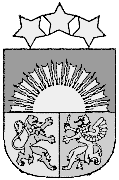                 L A T V I J A S    R E P U B L I K A S             A M A T A S   N O V A D A   P A Š V A L D Ī B AReģ.Nr. LV90000957242“Ausmas”, Drabešu pagasts, Amatas novads, LV-4101, Tālrunis: 64127935, fakss: 64127942, e-pasts: amatasdome@amatasnovads.lv,A/S „SEB banka” konta Nr. LV52 UNLA 0050 0000 1330 1, A/S SWEDBANK konta Nr. LV 41 HABA 0551 0002 8950AMATAS NOVADA PAŠVALDĪBAS DOMESSĒDES PROTOKOLSNr. 7Amatas novada Drabešu pagastā 				                   2017. gada 24. maijāDomes sēde sasaukta un atklāta plkst. 14.00Piedalās deputāti: Elita Eglīte, Andris Jansons, Ingrīda Lāce, Jānis Kārkliņš, Modris Veitners, Solvita Krastiņa, Olita Elmere, Āris Kazerovskis, Arnis Lemešonoks, Sarmīte Sviderska, Valdis Lācis, Inese Varekoja, Guna Kalniņa-Priede, Pēteris Grugulis.Nepiedalās deputāti: Pēteris Ontužāns.Piedalās pašvaldības darbinieki: Izpilddirektors Māris Timermanis, Zemes lietu speciālists Gints Bauers, projektu vadītāja Lelde Burdaja, deklarēto dzīvesvietu anulēšanas komisijas priekšsēdētājs Juris Suseklis.Protokolē: Bāriņtiesas sekretāre Dinija Baumane.Darba kārtība:Par Amatas novada pašvaldības 2016. gada pārskata apstiprināšanu.Par Amatas novada Drabešu sākumskolas 2016. gada pārskata apstiprināšanu.Par Amatas novada Amatas pamatskolas 2016. gada pārskata apstiprināšanu.Par Amatas novada Skujenes pamatskolas 2016. gada pārskata apstiprināšanu.Par Amatas novada Zaubes pamatskolas 2016. gada pārskata apstiprināšanu.Par Amatas novada Drabešu internātpamatskolas 2016. gada pārskata apstiprināšanu.Par Amatas novada Spāres internātpamatskolas 2016. gada pārskata apstiprināšanu.Par Amatas novada Nītaures vidusskolas 2016. gada pārskata apstiprināšanu.Par Amatas novada mūzikas un mākslas skolas 2016. gada pārskata apstiprināšanu.Par Amatas novada pašvaldības konsolidētā 2016. gada pārskata apstiprināšanu.Par Amatas novada domes Saistošo noteikumu Nr. 7 „Grozījumi Amatas novada domes 25.01.2017. Saistošajos noteikumos Nr.1 „Amatas novada pašvaldības budžets 2017.gadam”” apstiprināšanu.Par Amatas novada pašvaldības amata vienību saraksta apstiprināšanu.Par Amatas novada Drabešu Jaunās pamatskolas nolikuma apstiprināšanu.Par Amatas novada Drabešu Jaunās pamatskolas saimniecisko un tehnisko darbinieku amata vienību saraksta apstiprināšanu.Par atkārtotu Drabešu Jaunās pamatskolas direktora amata pretendentu atlases konkursa izsludināšanu.Par Amatas novada pašvaldības projektu konkursa rezultātu apstiprināšanu.Par deklarētās dzīvesvietas anulēšanu.Par deklarētās dzīvesvietas anulēšanu.Par deklarētās dzīvesvietas anulēšanu.Par deklarētās dzīvesvietas anulēšanu.Par deklarētās dzīvesvietas anulēšanu.Par pašvaldības nekustamā īpašuma „Vecvētras” Nītaures pagastā, Amatas novadā atsavināšanas procesa apstiprināšanu.Par pašvaldības nekustamā īpašuma „Ābeļdārzi” Amatas pagastā, Amatas novadā atsavināšanas procesa apstiprināšanu.Par pašvaldības nekustamā īpašuma „Darbnīcas” Amatas pagastā, Amatas novadā atsavināšanas procesa apstiprināšanu.Par nekustamā īpašuma nodokļa atvieglojumiem daudzbērnu ģimenei.Par nekustamā īpašuma lietošanas mērķa noteikšanu Zaubes pagasta zemes vienībai ar kadastra apzīmējumu 42960030197.Par Skujenes pagasta nekustamā īpašuma “Mirķi” sadalīšanu.Par zemes ierīcības projekta „Jaunstākas”, Amatas pagastā, Amatas novadā apstiprināšanu.Par Drabešu pagasta nekustamā īpašuma “Upītes” sadalīšanu un nosaukuma  apstiprināšanu.Par Zaubes pagasta nekustamā īpašuma “Dzintari” sadalīšanu un nosaukuma  apstiprināšanu.Pirms domes sēdes darba kārtības jautājumu izskatīšanas sēdes vadītājs lūdz papildināt sēdes kārtību ar 3 (trim) papildjautājumiem, atklāti balsojot (PAR – 14: Elita Eglīte, Andris Jansons, Ingrīda Lāce, Jānis Kārkliņš, Modris Veitners, Solvita Krastiņa, Olita Elmere, Āris Kazerovskis, Arnis Lemešonoks, Sarmīte Sviderska, Valdis Lācis, Inese Varekoja, Guna Kalniņa-Priede, Pēteris Grugulis; PRET – nav; ATTURAS – nav), dome nolemj:           	Papildināt domes sēdes darba kārtību.Par atbalstu dalībai Latvijas Bērnu fonda 2017. gada Vidzemes un Cēsu starpnovadu nometnē “Tu neesi viens”.Par līdzmaksājumu Amatas novada trūcīgo, maznodrošināto un daudzbērnu ģimeņu bērnu dalībai vasaras nometnē apstiprināšanu.Par finansējuma piešķiršanu Latvijas politiski represēto Cēsu biedrības projektam “Sirdsapziņas ugunskurs”.1.§Par Amatas novada pašvaldības 2016. gada pārskata apstiprināšanuZiņo novada domes priekšsēdētāja E. EglītePamatojoties uz likuma „Par pašvaldībām” 21. panta pirmās daļas „Dome var izskatīt jebkuru jautājumu, kas ir attiecīgās pašvaldības pārziņa, turklāt tikai dome var:” 2. punktu „apstiprināt pašvaldības budžetu, budžeta grozījumus un pārskatus par budžeta izpildi, kā arī saimniecisko un gada publisko pārskatu”, likuma „Likums par budžetu un finanšu vadību” 4. pantu „Saimnieciskais gads sākas 1. janvārī un beidzas 31. decembrī.”, un saskaņā ar 2017. gada 10. maija Amatas novada domes Finanšu, Izglītības un kultūras, Tautsaimniecības un teritorijas attīstības un Sociālo jautājumu apvienoto komiteju lēmumu (prot.Nr.6, 1.§),Amatas novada dome, atklāti balsojot (PAR – 14: Elita Eglīte, Andris Jansons, Ingrīda Lāce, Jānis Kārkliņš, Modris Veitners, Solvita Krastiņa, Olita Elmere, Āris Kazerovskis, Arnis Lemešonoks, Sarmīte Sviderska, Valdis Lācis, Inese Varekoja, Guna Kalniņa-Priede, Pēteris Grugulis; PRET – nav; ATTURAS – nav), nolemj:Apstiprināt Amatas novada pašvaldības 2016. gada pārskatu ar šādiem rādītājiem:2.§Par Amatas novada Drabešu sākumskolas 2016. gada pārskata apstiprināšanuZiņo novada domes priekšsēdētāja E. EglītePamatojoties uz likuma „Par pašvaldībām” 21. panta pirmās daļas „Dome var izskatīt jebkuru jautājumu, kas ir attiecīgās pašvaldības pārziņa, turklāt tikai dome var:” 2. punktu „apstiprināt pašvaldības budžetu, budžeta grozījumus un pārskatus par budžeta izpildi, kā arī saimniecisko un gada publisko pārskatu”, likuma „Likums par budžetu un finanšu vadību” 4. pantu „Saimnieciskais gads sākas 1. janvārī un beidzas 31. decembrī.”, un saskaņā ar 2017. gada 10. maija Amatas novada domes Finanšu, Izglītības un kultūras, Tautsaimniecības un teritorijas attīstības un Sociālo jautājumu apvienoto komiteju lēmumu (prot.Nr.6, 2.§),Amatas novada dome, atklāti balsojot (PAR – 14: Elita Eglīte, Andris Jansons, Ingrīda Lāce, Jānis Kārkliņš, Modris Veitners, Solvita Krastiņa, Olita Elmere, Āris Kazerovskis, Arnis Lemešonoks, Sarmīte Sviderska, Valdis Lācis, Inese Varekoja, Guna Kalniņa-Priede, Pēteris Grugulis; PRET – nav; ATTURAS – nav), nolemj:Apstiprināt Amatas novada Drabešu sākumskolas 2016. gada pārskatu ar šādiem rādītājiem:3.§Par Amatas novada Amatas pamatskolas 2016. gada pārskata apstiprināšanuZiņo novada domes priekšsēdētāja E. EglītePamatojoties uz likuma „Par pašvaldībām” 21. panta pirmās daļas „Dome var izskatīt jebkuru jautājumu, kas ir attiecīgās pašvaldības pārziņa, turklāt tikai dome var:” 2. punktu „apstiprināt pašvaldības budžetu, budžeta grozījumus un pārskatus par budžeta izpildi, kā arī saimniecisko un gada publisko pārskatu”, likuma „Likums par budžetu un finanšu vadību” 4. pantu „Saimnieciskais gads sākas 1. janvārī un beidzas 31. decembrī.”, un saskaņā ar 2017. gada 10. maija Amatas novada domes Finanšu, Izglītības un kultūras, Tautsaimniecības un teritorijas attīstības un Sociālo jautājumu apvienoto komiteju lēmumu (prot.Nr.6, 3.§),Amatas novada dome, atklāti balsojot (PAR – 14: Elita Eglīte, Andris Jansons, Ingrīda Lāce, Jānis Kārkliņš, Modris Veitners, Solvita Krastiņa, Olita Elmere, Āris Kazerovskis, Arnis Lemešonoks, Sarmīte Sviderska, Valdis Lācis, Inese Varekoja, Guna Kalniņa-Priede, Pēteris Grugulis; PRET – nav; ATTURAS – nav), nolemj:Apstiprināt Amatas novada Amatas pamatskolas 2016. gada pārskatu ar šādiem rādītājiem:4.§Par Amatas novada Skujenes pamatskolas 2016. gada pārskata apstiprināšanuZiņo novada domes priekšsēdētāja E. EglītePamatojoties uz likuma „Par pašvaldībām” 21. panta pirmās daļas „Dome var izskatīt jebkuru jautājumu, kas ir attiecīgās pašvaldības pārziņa, turklāt tikai dome var:” 2. punktu „apstiprināt pašvaldības budžetu, budžeta grozījumus un pārskatus par budžeta izpildi, kā arī saimniecisko un gada publisko pārskatu”, likuma „Likums par budžetu un finanšu vadību” 4. pantu „Saimnieciskais gads sākas 1. janvārī un beidzas 31. decembrī.”, un saskaņā ar 2017. gada 10. maija Amatas novada domes Finanšu, Izglītības un kultūras, Tautsaimniecības un teritorijas attīstības un Sociālo jautājumu apvienoto komiteju lēmumu (prot.Nr.6, 4.§),Amatas novada dome, atklāti balsojot (PAR – 14: Elita Eglīte, Andris Jansons, Ingrīda Lāce, Jānis Kārkliņš, Modris Veitners, Solvita Krastiņa, Olita Elmere, Āris Kazerovskis, Arnis Lemešonoks, Sarmīte Sviderska, Valdis Lācis, Inese Varekoja, Guna Kalniņa-Priede, Pēteris Grugulis; PRET – nav; ATTURAS – nav), nolemj:Apstiprināt Amatas novada Skujenes pamatskolas 2016. gada pārskatu ar šādiem rādītājiem:5.§Par Amatas novada Zaubes pamatskolas 2016. gada pārskata apstiprināšanuZiņo novada domes priekšsēdētāja E. EglītePamatojoties uz likuma „Par pašvaldībām” 21. panta pirmās daļas „Dome var izskatīt jebkuru jautājumu, kas ir attiecīgās pašvaldības pārziņa, turklāt tikai dome var:” 2. punktu „apstiprināt pašvaldības budžetu, budžeta grozījumus un pārskatus par budžeta izpildi, kā arī saimniecisko un gada publisko pārskatu”, likuma „Likums par budžetu un finanšu vadību” 4. pantu „Saimnieciskais gads sākas 1. janvārī un beidzas 31. decembrī.”, un saskaņā ar 2017. gada 10. maija Amatas novada domes Finanšu, Izglītības un kultūras, Tautsaimniecības un teritorijas attīstības un Sociālo jautājumu apvienoto komiteju lēmumu (prot.Nr.6, 5.§),Amatas novada dome, atklāti balsojot (PAR – 14: Elita Eglīte, Andris Jansons, Ingrīda Lāce, Jānis Kārkliņš, Modris Veitners, Solvita Krastiņa, Olita Elmere, Āris Kazerovskis, Arnis Lemešonoks, Sarmīte Sviderska, Valdis Lācis, Inese Varekoja, Guna Kalniņa-Priede, Pēteris Grugulis; PRET – nav; ATTURAS – nav), nolemj:Apstiprināt Amatas novada Zaubes pamatskolas 2016. gada pārskatu ar šādiem rādītājiem:6.§Par Amatas novada Drabešu internātpamatskolas 2016. gada pārskata apstiprināšanuZiņo novada domes priekšsēdētāja E. EglītePamatojoties uz likuma „Par pašvaldībām” 21. panta pirmās daļas „Dome var izskatīt jebkuru jautājumu, kas ir attiecīgās pašvaldības pārziņa, turklāt tikai dome var:” 2. punktu „apstiprināt pašvaldības budžetu, budžeta grozījumus un pārskatus par budžeta izpildi, kā arī saimniecisko un gada publisko pārskatu”, likuma „Likums par budžetu un finanšu vadību” 4. pantu „Saimnieciskais gads sākas 1. janvārī un beidzas 31. decembrī.”, un saskaņā ar 2017. gada 10. maija Amatas novada domes Finanšu, Izglītības un kultūras, Tautsaimniecības un teritorijas attīstības un Sociālo jautājumu apvienoto komiteju lēmumu (prot.Nr.6, 6.§),Amatas novada dome, atklāti balsojot (PAR – 14: Elita Eglīte, Andris Jansons, Ingrīda Lāce, Jānis Kārkliņš, Modris Veitners, Solvita Krastiņa, Olita Elmere, Āris Kazerovskis, Arnis Lemešonoks, Sarmīte Sviderska, Valdis Lācis, Inese Varekoja, Guna Kalniņa-Priede, Pēteris Grugulis; PRET – nav; ATTURAS – nav), nolemj:Apstiprināt Amatas novada Drabešu internātpamatskolas 2016. gada pārskatu ar šādiem rādītājiem:7.§Par Amatas novada Spāres internātpamatskolas 2016. gada pārskata apstiprināšanuZiņo novada domes priekšsēdētāja E. EglītePamatojoties uz likuma „Par pašvaldībām” 21. panta pirmās daļas „Dome var izskatīt jebkuru jautājumu, kas ir attiecīgās pašvaldības pārziņa, turklāt tikai dome var:” 2. punktu „apstiprināt pašvaldības budžetu, budžeta grozījumus un pārskatus par budžeta izpildi, kā arī saimniecisko un gada publisko pārskatu”, likuma „Likums par budžetu un finanšu vadību” 4. pantu „Saimnieciskais gads sākas 1. janvārī un beidzas 31. decembrī.”, un saskaņā ar 2017. gada 10. maija Amatas novada domes Finanšu, Izglītības un kultūras, Tautsaimniecības un teritorijas attīstības un Sociālo jautājumu apvienoto komiteju lēmumu (prot.Nr.6, 7.§),Amatas novada dome, atklāti balsojot (PAR – 14: Elita Eglīte, Andris Jansons, Ingrīda Lāce, Jānis Kārkliņš, Modris Veitners, Solvita Krastiņa, Olita Elmere, Āris Kazerovskis, Arnis Lemešonoks, Sarmīte Sviderska, Valdis Lācis, Inese Varekoja, Guna Kalniņa-Priede, Pēteris Grugulis; PRET – nav; ATTURAS – nav), nolemj:Apstiprināt Amatas novada Spāres internātpamatskolas 2016. gada pārskatu ar šādiem rādītājiem:8.§Par Amatas novada Nītaures vidusskolas 2016. gada pārskata apstiprināšanuZiņo novada domes priekšsēdētāja E. EglītePamatojoties uz likuma „Par pašvaldībām” 21. panta pirmās daļas „Dome var izskatīt jebkuru jautājumu, kas ir attiecīgās pašvaldības pārziņa, turklāt tikai dome var:” 2. punktu „apstiprināt pašvaldības budžetu, budžeta grozījumus un pārskatus par budžeta izpildi, kā arī saimniecisko un gada publisko pārskatu”, likuma „Likums par budžetu un finanšu vadību” 4. pantu „Saimnieciskais gads sākas 1. janvārī un beidzas 31. decembrī.”, un saskaņā ar 2017. gada 10. maija Amatas novada domes Finanšu, Izglītības un kultūras, Tautsaimniecības un teritorijas attīstības un Sociālo jautājumu apvienoto komiteju lēmumu (prot.Nr.6, 8.§),Amatas novada dome, atklāti balsojot (PAR – 14: Elita Eglīte, Andris Jansons, Ingrīda Lāce, Jānis Kārkliņš, Modris Veitners, Solvita Krastiņa, Olita Elmere, Āris Kazerovskis, Arnis Lemešonoks, Sarmīte Sviderska, Valdis Lācis, Inese Varekoja, Guna Kalniņa-Priede, Pēteris Grugulis; PRET – nav; ATTURAS – nav), nolemj:Apstiprināt Amatas novada Nītaures vidusskolas 2016. gada pārskatu ar šādiem rādītājiem:9.§Par  Amatas novada mūzikas un mākslas skolas 2016. gada pārskata apstiprināšanuZiņo novada domes priekšsēdētāja E. EglītePamatojoties uz likuma „Par pašvaldībām” 21. panta pirmās daļas „Dome var izskatīt jebkuru jautājumu, kas ir attiecīgās pašvaldības pārziņa, turklāt tikai dome var:” 2. punktu „apstiprināt pašvaldības budžetu, budžeta grozījumus un pārskatus par budžeta izpildi, kā arī saimniecisko un gada publisko pārskatu”, likuma „Likums par budžetu un finanšu vadību” 4. pantu „Saimnieciskais gads sākas 1. janvārī un beidzas 31. decembrī.”, un saskaņā ar 2017. gada 10. maija Amatas novada domes Finanšu, Izglītības un kultūras, Tautsaimniecības un teritorijas attīstības un Sociālo jautājumu apvienoto komiteju lēmumu (prot.Nr.6, 9.§),Amatas novada dome, atklāti balsojot (PAR – 14: Elita Eglīte, Andris Jansons, Ingrīda Lāce, Jānis Kārkliņš, Modris Veitners, Solvita Krastiņa, Olita Elmere, Āris Kazerovskis, Arnis Lemešonoks, Sarmīte Sviderska, Valdis Lācis, Inese Varekoja, Guna Kalniņa-Priede, Pēteris Grugulis; PRET – nav; ATTURAS – nav), nolemj:Apstiprināt Amatas novada Nītaures mūzikas un mākslas skolas 2016. gada pārskatu ar šādiem rādītājiem:10.§ Par Amatas novada pašvaldības konsolidētā 2016. gada pārskata apstiprināšanuZiņo novada domes priekšsēdētāja E. EglītePamatojoties uz likuma „Par pašvaldībām” 21. panta pirmās daļas „Dome var izskatīt jebkuru jautājumu, kas ir attiecīgās pašvaldības pārziņa, turklāt tikai dome var:” 2. punktu „apstiprināt pašvaldības budžetu, budžeta grozījumus un pārskatus par budžeta izpildi, kā arī saimniecisko un gada publisko pārskatu”, likuma „Likums par budžetu un finanšu vadību” 4. pantu „Saimnieciskais gads sākas 1. janvārī un beidzas 31. decembrī.”, un saskaņā ar 2017. gada 10. maija Amatas novada domes Finanšu, Izglītības un kultūras, Tautsaimniecības un teritorijas attīstības un Sociālo jautājumu apvienoto komiteju lēmumu (prot.Nr.6, 10.§),Amatas novada dome, atklāti balsojot (PAR – 14: Elita Eglīte, Andris Jansons, Ingrīda Lāce, Jānis Kārkliņš, Modris Veitners, Solvita Krastiņa, Olita Elmere, Āris Kazerovskis, Arnis Lemešonoks, Sarmīte Sviderska, Valdis Lācis, Inese Varekoja, Guna Kalniņa-Priede, Pēteris Grugulis; PRET – nav; ATTURAS – nav), nolemj:Apstiprināt Amatas novada pašvaldības konsolidēto 2016. gada pārskatu ar šādiem rādītājiem:11.§Par Amatas novada domes Saistošo noteikumu Nr.7 „Grozījumi Amatas novada domes 25.01.2017. Saistošajos noteikumos Nr.1 „Amatas novada pašvaldības budžets 2017. gadam”” apstiprināšanuZiņo novada domes priekšsēdētāja E. EglītePamatojoties uz likuma „Par pašvaldībām” 14. panta otrās daļas 2. punktu „Lai izpildītu savas funkcijas, pašvaldībām likumā noteiktajā kārtībā ir pienākums:... 2)izstrādāt un apstiprināt pašvaldības budžetu”, 21.panta pirmās daļas 2.punktu „Dome var izskatīt jebkuru jautājumu, kas ir attiecīgās pašvaldības pārziņā, turklāt tikai dome var:... 2)apstiprināt pašvaldības budžetu, budžeta grozījumus un pārskatus par budžeta izpildi, kā arī saimniecisko un gada publisko pārskatu”, 46. pantu „Pašvaldība patstāvīgi izstrādā un izpilda pašvaldības budžetu. Saistošie noteikumi par pašvaldības budžeta apstiprināšanu un budžeta grozījumiem stājas spēkā nākamajā dienā pēc to parakstīšanas, ja tajos nav noteikts cits spēkā stāšanās laiks, tiem jābūt brīvi pieejamiem pašvaldības domes ēkā un pagasta vai pilsētas pārvaldēs, un tie publicējami pašvaldības mājaslapā internetā. Saistošos noteikumus par pašvaldības budžeta apstiprināšanu un budžeta grozījumiem pašvaldība triju dienu laikā rakstveidā vai elektroniskā veidā nosūta Vides aizsardzības un reģionālās attīstības ministrijai zināšanai.”, ievērojot likumu „Par budžetu un finanšu vadību” un likumu „Par pašvaldību budžetiem”, un saskaņā ar 2017. gada 10. maija Amatas novada domes Finanšu, Izglītības un kultūras, Tautsaimniecības un teritorijas attīstības un Sociālo jautājumu apvienoto komiteju lēmumu (prot.Nr.6, 16.§),Amatas novada dome, atklāti balsojot (PAR – 14: Elita Eglīte, Andris Jansons, Ingrīda Lāce, Jānis Kārkliņš, Modris Veitners, Solvita Krastiņa, Olita Elmere, Āris Kazerovskis, Arnis Lemešonoks, Sarmīte Sviderska, Valdis Lācis, Inese Varekoja, Guna Kalniņa-Priede, Pēteris Grugulis; PRET – nav; ATTURAS – nav), nolemj:Apstiprināt Amatas novada domes Saistošos noteikumus Nr. 7 „Grozījumi Amatas novada domes 25.01.2017. Saistošajos noteikumos Nr.1 „Amatas novada pašvaldības budžets 2017. gadam”” saskaņā ar pielikumu.Pielikums Nr.1Apstiprinātsar Amatas novada domes 2017. gada 24. maija sēdeslēmumu (protokols Nr. 7, 11.§).Amatas novada domes Saistošie noteikumi Nr. 7 „Grozījumi Amatas novada domes 25.01.2017. Saistošajos noteikumos Nr.1 „Amatas novada pašvaldības budžets 2017. gadam””Izdoti saskaņā ar likuma „Par pašvaldībām” 14. panta otrās daļas 2. punktu,21. panta pirmās daļas 2. punktu un 46. pantu,likuma „Par pašvaldību budžetiem” 30. pantuIzdarīt Amatas novada domes 25.01.2017. Saistošajos noteikumos Nr.1 „Amatas novada pašvaldības budžets 2017. gadam” šādus grozījumus:Izteikt 1. punktu šādā redakcijā:„1. Apstiprināt Amatas novada pašvaldības konsolidēto pamatbudžetu 2017. gadam saskaņā ar pielikumu Nr.1:1.1. ieņēmumos 6 675 494 euro apmērā;1.2. izdevumos 6 735 041 euro apmērā.”Izteikt 2. punktu šādā redakcijā:„2. Apstiprināt Amatas novada pašvaldības konsolidēto speciālo budžetu 2017. gadam saskaņā ar pielikumu Nr. 2:1.1. ieņēmumos 340 204 euro apmērā;1.2. izdevumos 344 842 euro apmērā.”Izteikt 3. punktu šādā redakcijā:„3. Apstiprināt Amatas novada pašvaldības konsolidēto ziedojumu un dāvinājumu budžetu 2017.gadam saskaņā ar pielikumu Nr.3:3.1. ieņēmumos 1 155 euro apmērā;3.2. izdevumos 1 742 euro apmērā.”Izteikt 7. punktu šādā redakcijā:„7. Apstiprināt paskaidrojuma rakstu par grozījumiem Amatas novada domes 25.01.2017. Saistošajos noteikumos Nr.1 ”Amatas novada pašvaldības budžets 2017.gadam” saskaņā ar pielikumu Nr.7.”Paskaidrojuma rakstspar grozījumiem Amatas novada pašvaldības Saistošajos noteikumos Nr.1 „Amatas novada pašvaldības budžets 2017.gadam”1. Pamatbudžeta ieņēmumu palielinājums EUR 62454 t.sk.:    1.1. Transfertu ieņēmumu palielinājums EUR 62329  t.sk.          1.1.1. Transferti  palielinājums EUR 62329.(mācību līdz.un māc.liter. iegādei EUR 7715, izglīt.funkc.nodrošin. EUR 45000, algotiem pagaidu sabiedr.darbiem  EUR 5814, transferti no citām pašvaldībām EUR 1800,  VKF projektam “ Krāmi skan vērtīgi” EUR 2000 )    1.2. Budžeta iestāžu ieņēmumu palielinājums EUR 125 t.sk.:          1.2.1. Budžeta iestāžu ieņēmumi palielinājums EUR 125. (ieņēmumi no budž.iestāžu sniegtajiem maksas pakalpojumiem).2. Pamatbudžeta izdevumu palielinājums EUR 96432 t.sk.:    2.1. Ekonomiskā darbība palielinājums EUR 51008, (autoceļu, ielu  uzturēšanai EUR 23169 (Amatas novada ceļa posma Amatas skola- Gribuļi-Lielmārči un Zaube –Galiņi pārbūvei), algotiem pagaidu sabiedr.darbiem EUR 15498, darba aizsardz un ugunsdroš.nod. EUR 9341,sabiedriskās attiec. EUR   3000)    2.2. Pašvaldību teritoriju un mājokļu apsaimniekošana samazinājums EUR 14853, (EUR 23169 pārnests uz ekonomisko darbību autoceļu un ielu uzturēšanai, EUR 5515 pārnests uz sociālo aizsardzību veco ļaužu mājas Doles remontam, Nītaures vidusskolas bērnudārza šķūņa un teritorijas sētas montāžai EUR 13831)    2.3. Atpūta, kultūra un reliģija palielinājums EUR 5379, (kultūras pasāk. organizēš. EUR 3379, VKF proj. “ Krāmi skan vērtīgi”  EUR 2000)     2.4. Izglītība palielinājums EUR 46118, (mācību līdz.un māc.liter.iegādei EUR 7715,  kārtējiem izdevumiem EUR 7234, izdevumiem sakarā ar  Drabešu internātpamatskolas likvidāciju EUR 45000, EUR 13831 pārnests uz pašvaldības teritoriju un mājokļu apsaimniekošanu Nītaures vidusskolas bērnudārza šķūņa un teritorijas sētas montāžai),    2.5. Sociālā aizsardzība palielinājums EUR 8780, (veco ļaužu mājas Doles remontam EUR 8780).3. Speciālā budžeta ieņēmumu samazinājums EUR 23169 t.sk.: (pašvald. budžeta iekšējie transferti starp vienas pašvald.budžeta veidiem EUR 23169).4. Ziedojumu un dāvinājumu ieņēmumu palielinājums EUR 1155 t.sk.:(juridisko personu ziedojumi un dāvinājumi naudā Amatas novada mūzikas un mākslas skolai EUR 1155).5. Ziedojumu un dāvinājumu izdevumu palielinājums EUR 1155 t.sk.:(juridisko personu ziedojumi un dāvinājumi naudā Amatas novada mūzikas un  mākslas skolai EUR 1155 inventāra iegādei).Pielikums Nr.1 Paskaidrojuma rakstampar grozījumiem Amatas novada pašvaldības Saistošajos noteikumos Nr.1 „Amatas novada pašvaldības budžets 2017.gadam”Finansējumu par realizēto autogreideri DZ 143-1 un par iegādāto traktoru Belarus 952.4 no pamatbudžeta EUR 23169 izlietot: Amatas novada ceļa posma 4 km Amatas skola-Gribuļi-Lielmārči pārbūvei, Amatas novada ceļa posma 6,51 km Zaube-Galiņi pārbūvei.12.§Par Amatas novada pašvaldības amata vienību saraksta apstiprināšanuZiņo novada domes priekšsēdētāja E. EglīteIzsakās Ā. Kazerovskis, J. SuseklisPamatojoties uz likuma „Par pašvaldībām” 21. panta pirmās daļas 6. punktu, kas nosaka, ka dome var apstiprināt pārvaldes struktūru, 21. panta pirmās daļas 8. punktu,  kas nosaka, ka dome var izskatīt jebkuru jautājumu, kas ir pašvaldības pārziņā, 13. punktu, kas nosaka, ka dome var noteikt pašvaldības amatpersonu un darbinieku atlīdzību, Valsts un pašvaldību institūciju amatpersonu un darbinieku atlīdzības likuma 7. panta pirmo daļu, 2010. gada 18. maija Ministru kabineta noteikumiem Nr. 461 „Noteikumi par Profesiju klasifikatoru, profesijai atbilstošiem pamatuzdevumiem un kvalifikācijas pamatprasībām un Profesiju klasifikatora lietošanas un aktualizēšanas kārtību”, 2010. gada 30. novembra Ministru kabineta noteikumu Nr. 1075 "Valsts un pašvaldību institūciju amatu katalogs" 8. un 21. punktu par amatu klasificēšanas kārtību, 2013. gada 29. janvāra Ministru kabineta noteikumu Nr. 66 „Noteikumi par valsts un pašvaldību institūciju amatpersonu un darbinieku darba samaksu un tās noteikšanas kārtību” 26. punktu, Amatas novada domes 2017. gada 19. aprīļa sēdes Nr. 6 lēmumu Nr.15 “Par Amatas novada pašvaldības Darba aizsardzības, civilās aizsardzības un administratīvās lietvedības nodaļas nolikuma apstiprināšanu”, pamatojoties uz saimniecisku un organizatorisku pasākumu veikšanu, lai nodrošinātu pašvaldības darbības pilnveidošanu un pārvaldes efektīvāku organizēšanu, izvērtējot darbiniekiem noteiktos profesionālās darbības pamatuzdevumus, atbildību, darba pienākumu apjomu un darba noslodzi, saskaņā ar 2017. gada 10. maija Amatas novada domes Finanšu, Izglītības un kultūras, Tautsaimniecības un teritorijas attīstības un Sociālo jautājumu apvienoto komiteju lēmumu (prot.Nr.6, 11.§),Amatas novada dome, atklāti balsojot (PAR – 13: Elita Eglīte, Andris Jansons, Jānis Kārkliņš, Modris Veitners, Solvita Krastiņa, Olita Elmere, Āris Kazerovskis, Arnis Lemešonoks, Sarmīte Sviderska, Valdis Lācis, Inese Varekoja, Guna Kalniņa-Priede, Pēteris Grugulis; PRET – nav; ATTURAS – 1: Ingrīda Lāce), nolemj:Sākot ar  2017. gada 1. jūniju izdarīt izmaiņas Amatas novada pašvaldības amata vienību un nodarbināto sarakstā:1. Izveidot 1 (vienu) jaunu amata vienību administratīvās lietvedības inspektors. Amatam noteikta  21. amatu saime, IIIB amatu saimes līmenis, 10. mēnešalgu grupa, likmes mēnešalgas apmērs 800,00 EUR (astoņi simti euro 00 un centi). 2. Amata vienību administratīvās lietvedības inspektors iekļaut struktūrvienībā “Darba aizsardzības un ugunsdrošības nodaļa” un to pārdēvēt par struktūrvienību “Darba aizsardzības, civilās aizsardzības un administratīvās lietvedības nodaļa”.3. Palielināt mēnešalgas apmēru amata vienībai Melānijas Vanagas muzeja krājumu glabātājs, profesijas kods 2621 03 (līdzšinējā noteiktā mēnešalga 525,00 EUR) un noteikt mēnešalgu  800,00 EUR (astoņi simti euro un 00 centi). 4. Apstiprināt Amatas novada pašvaldības amatu un nodarbināto sarakstu pēc stāvokļa uz 01.06.2017. 5. Atzīt par spēku zaudējušu 22.02.2017. Amatas novada domes sēdē Nr. 2 apstiprināto amata vienību sarakstu pēc stāvokļa 01.03.2017.13.§Par Amatas novada Drabešu Jaunās pamatskolas nolikuma apstiprināšanuZiņo novada domes priekšsēdētāja E. EglītePamatojoties uz likuma „Par pašvaldībām” 21. panta pirmās daļas 8. punktu,  saskaņā ar Izglītības likuma 22. panta pirmo daļu, Vispārējās izglītības likuma 8. pantu, ievērojot Amatas novada domes 22.02.2017. sēdes Nr. 2 lēmumu Nr. 1 “Par Amatas novada Drabešu internātpamatskolas likvidācijas uzsākšanu, Amatas novada Drabešu sākumskolas reorganizāciju un jaunas izglītības iestādes izveidošanu”,  Amatas novada domes 23.03.2017. sēdes Nr. 4, lēmumu Nr. 1 “Par grozījumiem Amatas novada domes 22.02.2017. sēdes lēmumā ,,Par Amatas novada Drabešu internātpamatskolas likvidācijas uzsākšanu, Amatas novada Drabešu sākumskolas reorganizāciju un jaunas izglītības iestādes izveidošanu”,Amatas novada dome, atklāti balsojot (PAR – 14: Elita Eglīte, Andris Jansons, Ingrīda Lāce, Jānis Kārkliņš, Modris Veitners, Solvita Krastiņa, Olita Elmere, Āris Kazerovskis, Arnis Lemešonoks, Sarmīte Sviderska, Valdis Lācis, Inese Varekoja, Guna Kalniņa-Priede, Pēteris Grugulis; PRET – nav; ATTURAS – nav), nolemj:Apstiprināt Amatas novada Drabešu Jaunās pamatskolas nolikumu, kurš stājas spēkā ar 01.09.2017. (pielikums Nr. 1).Kontroli par lēmuma izpildi uzdot Amatas novada Drabešu sākumskolas direktorei Lailai Raiskai.Pielikums Nr.1Apstiprinātsar Amatas novada domes 2017. gada 24. maija sēdeslēmumu (protokols Nr. 7, 13.§).Amatas novada Drabešu Jaunās pamatskolas nolikumsAmatas novada Drabešu pagastāIzdots saskaņā ar Izglītības likuma 22. panta pirmo daļu,Vispārējās izglītības likuma 8. un 9. pantuI. Vispārīgie jautājumiDrabešu Jaunā pamatskola (turpmāk – Skola) ir Amatas novada pašvaldības (turpmāk Dibinātājs) dibināta izglītības iestāde vispārējās izglītības programmu īstenošanai, kā arī izglītojamo diennakts aprūpes un audzināšanas nodrošināšanai, pēc nepieciešamības.Skolas darbības tiesiskais pamats ir Izglītības likums, Vispārējās izglītības likums, Skolas nolikums, citi normatīvie akti. Skola ir pastarpinātās pārvaldes iestāde, tai ir savi zīmogi ar mazā valsts ģerboņa attēlu un papildināta mazā valsts ģerboņa attēlu, kā arī noteikta parauga veidlapa un  simbolika.Skolai ir norēķinu konti bankā.Skolas juridiskā adrese ir Parka iela 1, Līvi, Drabešu pagasts, Amatas novads, LV – 4104.Skola faktiski darbojas divās adresēs - Parka iela 1, Līvi, Drabešu pagasts, Amatas novads, LV-4101 un Internātskola, Drabešu pagasts, Amatas novads, LV – 4101.Dibinātāja juridiskā adrese „Ausmas”, Drabešu pagasts, Amatas novads, LV - 4101II. Skolas darbības mērķis, pamatvirziens un uzdevumiSkolas mērķis ir veidot izglītības vidi, organizēt un īstenot izglītošanas procesu, kas nodrošina valsts izglītības standartā noteikto izglītības mērķu sasniegšanu.Skolas darbības pamatvirziens ir izglītojoša, audzinoša un attīstoša darbība.Skolas uzdevumi ir:10.1. nodrošināt izglītojamo ar zināšanām un prasmēm, kas ir nepieciešamas personiskai izaugsmei un attīstībai, pilsoniskai līdzdalībai, nodarbinātībai, sociālajai integrācijai un izglītības turpināšanai,10.2. veicināt izglītojamā pilnveidošanos par garīgi, emocionāli un fiziski attīstītu personību un izkopt veselīga dzīvesveida paradumus,10.3. sekmēt izglītojamā sociāli aktīvu attieksmi, saglabājot un attīstot savu valodu, etnisko un kultūras savdabību,10.4. izkopt izglītojamā prasmi patstāvīgi mācīties un pilnveidoties, motivēt mūžizglītībai un apzinātai karjeras izvēlei,10.5. sadarboties ar izglītojamo vecākiem, lai nodrošinātu izglītības ieguvi visiem izglītojamajiem,10.6. izvēlēties izglītošanas darba metodes un formas,10.7. racionāli izmantot izglītībai atvēlētos finanšu resursus.III. Iestādē īstenojamās izglītības programmasSkola ir tiesīga īstenot šādas izglītības programmas:11.1. vispārējās pirmsskolas izglītības programma,
11.2. vispārējās pamatizglītības programma,
11.3. speciālās pamatizglītības programma,11.4. pamatizglītības 2. posma (7.-9. klasei) programma.Skola var īstenot arī profesionālās ievirzes izglītības programmas, kā arī interešu izglītības programmas, kuru finansēšanas kārtību nosaka Ministru kabinets un Dibinātājs.IV. Izglītības procesa organizācijaIzglītības procesa organizāciju Skolā nosaka Izglītības likums, Vispārējās izglītības likums un uz to pamata izdotie ārējie normatīvie dokumenti, Darba kārtības noteikumi, Iekšējās kārtības noteikumi, reglamenti un citi Skolas iekšējie normatīvie dokumenti.Mācību ilgumu nosaka Vispārējās izglītības likums. Mācību gada sākuma un beigu datumu, kā arī izglītojamo brīvdienas nosaka Ministru kabinets.Vienas nedēļas papildu brīvdienu laiku 1. klasei otrajā semestrī nosaka ar Skolas direktora rīkojumu, par to lemj Pedagoģiskā padome.Izglītojamo uzņemšana un pārcelšana nākamajā klasē iestādē notiek Ministru kabineta noteiktajā kārtībā.Pirmsskolas vecuma bērnu uzņemšana un pārcelšana pirmsskolas izglītības programmā notiek Dibinātāja noteiktā kārtībā. Skola strādā vienā maiņā. Mācību nedēļas ilgums ir 5 darba dienas.Katras izglītības programmas īstenošanas plānu nosaka attiecīgā izglītības programma un šis Nolikums. Izglītojamajiem divas reizes gadā – semestra beigās un mācību gada beigās - tiek izsniegtas liecības ar ierakstiem par izglītojamā mācību sasniegumiem. Starpsemestros tiek izsniegtas starpliecības un katra mēneša beigās - sekmju izraksti.Interešu izglītības un fakultatīva nodarbības tiek organizētas pēc mācību stundām, tiek veidots atsevišķs nodarbību saraksts. Klases stundas tiek iekļautas mācību priekšmetu un stundu plānā.Uzņemšana interešu un fakultatīvajās nodarbībās notiek, ievērojot izglītojamo intereses un vēlmes. Iesniegumu par izglītojamā dalību interešu vai fakultatīvajās nodarbībās noformē vecāki vai personas, kas īsteno aizgādību, vai internāta skolotāji.Klases stundu tematika atbilst izglītības Skolas izstrādātajai klases stundu programmai.Dienasgrāmata ir Skolas dokuments, kas liecina par izglītojamā piederību Skolai un saziņai ar izglītojamā vecākiem. Par tās satura un formas atbilstību ētikas un estētikas normām ir atbildīgi izglītojamie un pedagogi. V. Skolas vadība, pedagogu un citu darbinieku tiesības un pienākumiSkolu vada direktors, kuru pieņem darbā un atbrīvo no darba Dibinātājs.Skolas direktora atbildība noteikta Izglītības likumā un citos normatīvajos dokumentos. Direktora tiesības un pienākumi noteikti amata aprakstā un darba līgumā.Direktors vada iestādes attīstības plānošanu un ir tieši atbildīgs par izglītības programmu īstenošanu. Direktors savu pilnvaru ietvaros lemj par iestādes intelektuālo, finanšu un materiālo līdzekļu izlietošanu. Pedagogus darbā pieņem un atbrīvo Skolas direktors. Direktors ir tiesīgs deleģēt pedagogiem konkrētu uzdevumu, funkciju veikšanu.Direktors nosaka pedagogu skaitu, darba samaksu.Pedagogu, direktora vietnieku un citu darbinieku pienākumus un tiesības nosaka Izglītības likums, tie ir noteikti katra pedagoga, vietnieka un cita darbinieka amata aprakstā un darba līgumā.Direktors slēdz Darba līgumus ar darbiniekiem, kas veic Skolas uzturēšanu un saimniecisko apkalpošanu. VI. Izglītojamo tiesības un pienākumiVispārīgās izglītojamā tiesības un pienākumi noteikti Izglītības likumā, Bērnu tiesību aizsardzības likumā, citos ārējos normatīvajos dokumentos un Skolas iekšējos normatīvajos dokumentos.Izglītojamā pienākums ir ievērot normatīvajos dokumentos noteiktos pienākumus.VII. Iestādes pedagoģiskā padomeAtbilstoši Vispārējās izglītības likumā noteiktajam direktors izveido pedagoģisko padomi.Pedagoģiskās padomes kompetenci nosaka Vispārējās izglītības likums un Pedagoģiskās padomes reglaments, ko apstiprina direktors.VIII. Iestādes pašpārvaldes izveidošanas kārtība un kompetenceLai risinātu jautājumus, kas saistīti ar izglītojamo interesēm iestādē un līdzdarbotos iestādes darba organizēšanā, izglītojamie pēc savas iniciatīvas un ar iestādes pedagogu un direktora atbalstu veido Izglītojamo pašpārvaldi.Izglītojamo pašpārvalde ir koleģiāla izglītojamo institūcija. Tās darbību nosaka Skolēnu padomes reglaments, ko apstiprina direktors.Sabiedrības, Dibinātāja, vecāku un Skolas sadarbības nodrošināšanai tiek izveidota Skolas padome. Tās darbību, izveidošanas kārtību un kompetenci nosaka Izglītības likums un Skolas padomes reglaments, ko izstrādā pati Skolas padome un apstiprina direktors.IX. Skolas finansēšanaIestādes finansēšanas avotus nosaka Izglītības likums, Vispārējās izglītības likums un citi normatīvie dokumenti.Skolas finanšu līdzekļus (pedagoģisko un tehnisko darbinieku algām, izglītības iestādes uzturēšanas izdevumiem) veido: 40.1. valsts mērķdotācija (pedagogu darba samaksai un valsts sociālās apdrošināšanas obligātām iemaksām, mācību līdzekļu iegādei, skolēnu ēdināšanai),40.2.	pašvaldības budžeta līdzekļi (Skolas funkciju nodrošināšanai un kapitālieguldījumiem, izglītojamo ēdināšanai (brīvpusdienām), internāta un ceļa izdevumu segšanai),40.3.	finanšu līdzekļi no saimnieciskās vai cita veida darbības,40.4.	finanšu līdzekļi no maksas pakalpojumiem, kurus apstiprina Pašvaldība,40.5.	fizisko un juridisko personu ziedojumi un dāvinājumi,40.6.	cits finansējums atbilstoši valsts un pašvaldības lēmumiem.Par ziedojumiem un dāvinājumiem, kas saņemti mantas veidā, sastāda pieņemšanas - nodošanas aktu, kurā norāda ziedoto mantu daudzumu, kvalitatīvos radītājus atbilstoši grāmatvedības uzskaites prasībām.  Dibinātājs apstiprina Skolas budžetu un grozījumus tajā, tādējādi nodrošinot Skolas nepārtrauktai darbībai nepieciešamos finanšu līdzekļus.Dibinātājs nosaka kārtību, kādā Skola sniedz pārskatus par budžeta līdzekļu izmantošanu.X. Skolas saimnieciskā darbībaSkolai ir tiesības veikt cita veida pakalpojumus, saskaņojot ar Dibinātāju, maksas un bezmaksas interešu nodarbības, ja tas netraucē izglītības programmu īstenošanu. Skolu ar saimnieciskās darbības ārpakalpojumiem nodrošina Dibinātāja saimnieciskais dienests un citi pakalpojumu sniedzēji.Direktors ir tiesīgs slēgt līgumus ar juridiskām un fiziskām personām.Direktors organizē Skolai nepieciešamo preču iegādi un pakalpojumu saņemšanu atbilstoši normatīvajiem dokumentiem, noslēdzot attiecīgus līgumus ar juridiskām un fiziskām personām par Skolai nepieciešamo preču iegādi un pakalpojumu saņemšanu.Dibinātāja noteiktajās pozīcijās, kuras pakļautas iepirkumam, Skola veic preču iegādi un pakalpojumu saņemšanu, balstoties uz Dibinātāja centralizētajiem iepirkumiem.XI. Skolas iekšējo reglamentējošo dokumentu pieņemšanas kārtībaDirektors saskaņā ar Skolas nolikumu apstiprina Skolā izstrādātos iekšējos normatīvos dokumentus (iekšējie noteikumi, reglamenti, kārtības u.c.). XII. Skolas izdota administratīvā akta vai faktiskās rīcības apstrīdēšanas kārtībaSkolas izdotu administratīvo dokumentu vai faktisko rīcību privātpersona var apstrīdēt, iesniedzot attiecīgu iesniegumu iestādes Dibinātājam. Pedagogu un atbalsta personāla faktisko rīcību var apstrīdēt direktoram.XIII. Skolas nolikuma un tā grozījumu pieņemšanas kārtībaSkola, pamatojoties uz Izglītības likumu, Vispārējās izglītības likumu, izstrādā Skolas nolikumu. Skolas nolikumu apstiprina Dibinātājs.Grozījumus Skolas nolikumā var izdarīt pēc Dibinātāja, direktora vai Skolas padomes priekšlikuma. Grozījumus Skolas nolikumā apstiprina Dibinātājs.Skolas nolikums stājas spēkā pēc saskaņošanas ar Dibinātāju.XIV. Skolas reorganizācijas un likvidācijas kārtībaSkolu reorganizē vai likvidē Dibinātājs normatīvajos dokumentos noteiktajā kārtībā, paziņojot par to Izglītības iestāžu reģistram.XV. Noslēguma jautājumiSaskaņā ar normatīvajiem dokumentiem Skola kārto lietvedību un arhīvu.Skola noteiktā laikā sagatavo atskaites, ievērojot normatīvajos dokumentos noteikto.Skola savā darbībā ievēro spēkā esošos normatīvos dokumentus:58.1. attiecībā uz higiēnas normu un noteikumu ievērošanu,58.2. attiecībā uz ugunsdrošības, darba drošības un aizsardzības normu un noteikumu ievērošanu.XVI. Pārejas noteikumiLīdz Skolas reģistrācijai Izglītības iestāžu reģistrā, pamatojoties uz Amatas novada pašvaldības 2017. gada 23. marta domes sēdes lēmuma Nr. 1, punktu 2.5.3., šī nolikuma 52. punktā minēto funkciju veic Amatas novada Drabešu sākumskola.14.§Par Amatas novada Drabešu Jaunās pamatskolas saimniecisko un tehnisko darbinieku amata vienību saraksta apstiprināšanuZiņo novada domes priekšsēdētāja E. EglītePamatojoties uz  Amatas novada domes 22.02.2017. sēdes Nr. 2 lēmumu Nr. 1 “Par Amatas novada Drabešu internātpamatskolas likvidācijas uzsākšanu, Amatas novada Drabešu sākumskolas reorganizāciju un jaunas izglītības iestādes izveidošanu”,  Amatas novada domes 23.03.2017. sēdes Nr. 4, lēmumu Nr. 1 “Par grozījumiem Amatas novada domes 22.02.2017. sēdes lēmumā ,,Par Amatas novada Drabešu internātpamatskolas likvidācijas uzsākšanu, Amatas novada Drabešu sākumskolas reorganizāciju un jaunas izglītības iestādes izveidošanu”, Izglītības un zinātnes ministrijas 12.05.2017. vēstuli Nr. 01-14e/1888 „Par saskaņojumu” par Amatas novada Drabešu internātpamatskolas likvidāciju un Drabešu sākumskolas reorganizāciju, izveidojot Drabešu Jauno pamatskolu ar 2017.gada 31.augustu, Valsts pārvaldes iekārtas likuma 15. panta trešās daļas 2. apakšpunktu, likuma „Par pašvaldībām” 21. panta pirmās daļas 6. punktu, kas nosaka, ka dome var apstiprināt pārvaldes struktūru, 21. panta pirmās daļas  13. punktu, kas nosaka, ka dome var noteikt pašvaldības amatpersonu un darbinieku atlīdzību, 2010. gada 30. novembra Ministru kabineta noteikumu Nr. 1075 "Valsts un pašvaldību institūciju amatu katalogs" 8. un 21. punktu par amatu klasificēšanas kārtību, 2013. gada 29. janvāra Ministru kabineta noteikumiem Nr. 66 „Noteikumi par valsts un pašvaldību institūciju amatpersonu un darbinieku darba samaksu un tās noteikšanas kārtību” 4. daļu,Amatas novada dome, atklāti balsojot (PAR – 14: Elita Eglīte, Andris Jansons, Ingrīda Lāce, Jānis Kārkliņš, Modris Veitners, Solvita Krastiņa, Olita Elmere, Āris Kazerovskis, Arnis Lemešonoks, Sarmīte Sviderska, Valdis Lācis, Inese Varekoja, Guna Kalniņa-Priede, Pēteris Grugulis; PRET – nav; ATTURAS – nav), nolemj:1. Pamatojoties uz Amatas novada Drabešu internātpamatskolas likvidāciju un Amatas novada Drabešu sākumskolas reorganizāciju, izveidojot Drabešu Jauno pamatskolu sākot ar 2017. gada 1. septembri, izveidot sekojošas Amatas novada Drabešu Jaunās pamatskolas saimniecisko un tehnisko darbinieku amata vienības:1.1. Izveidot 1 (vienu) jaunu amata vienību vecākais saimniecības pārzinis, profesijas kods 5151 11. Amatam noteikta 3. amatu saime, IIB amatu saimes līmenis, 8. mēnešalgu grupa, pilnas likmes mēnešalgas apmērs 865,00 EUR.1.2. Izveidot 1 (vienu) jaunu amata vienību saimniecības pārzinis, profesijas kods 5151 11. Amatam noteikta 3. amatu saime, IIA amatu saimes līmenis, 8. mēnešalgu grupa, pilnas likmes mēnešalgas apmērs 400,00 EUR.1.3. Izveidot 1 (vienu) jaunu amata vienību lietvedis, profesijas kods 3341 04. Amatam noteikta 18.3. amatu saime, II amatu saimes līmenis, 7. mēnešalgu grupa, pilnas likmes mēnešalgas apmērs 456,00 EUR.1.4. Izveidot 6 (sešas) jaunas amata vienības skolotāja palīgs, profesijas kods 5312 01. Amatam noteikta 13. amatu saime, II amatu saimes līmenis, 2. mēnešalgu grupa, pilnas likmes mēnešalgas apmērs 400,00 EUR.1.4. Izveidot 1 (vienu) jaunu amata vienību pirmsskolas iestāžu un skolu māsa, ar likmi 0,5, profesijas kods 2221 34. Amatam noteikta 5.2. amatu saime, III amatu saimes līmenis, 7. mēnešalgu grupa, pilnas likmes mēnešalgas apmērs 514,00 EUR.1.6. Izveidot 1 (vienu) jaunu amata vienību tehniskais strādnieks, ar likmi 0,5, profesijas kods 9333 08. Amatam noteikta 13. amatu saime, II amatu saimes līmenis, 2. mēnešalgu grupa, pilnas likmes mēnešalgas apmērs 380,00 EUR.1.7. Izveidot 2 (divas) jaunas amata vienības pavārs, profesijas kods 5120 02. Amatam noteikta 13. amatu saime, III amatu saimes līmenis, 4. mēnešalgu grupa, pilnas likmes mēnešalgas apmērs 510,00 EUR.1.8. Izveidot 1 (vienu) jaunu amata vienību veļas pārzine, ar likmi 0,5, profesijas kods 9121 03. Amatam noteikta 13. amatu saime, II amatu saimes līmenis, 2. mēnešalgu grupa, pilnas likmes mēnešalgas apmērs 380,00 EUR.1.9. Izveidot 4 (četras) jaunas amata vienības apkopējs, profesijas kods 9112 01. Amatam noteikta 13. amatu saime, IA amatu saimes līmenis, 1. mēnešalgu grupa, pilnas likmes mēnešalgas apmērs 380,00 EUR.1.10. Izveidot 1 (vienu) jaunu amata vienību sētnieks, ar likmi 0,5, profesijas kods 9613 01. Amatam noteikta 13. amatu saime, IA amatu saimes līmenis, 1. mēnešalgu grupa, pilnas likmes mēnešalgas apmērs 380,00 EUR.2. Apstiprināt Amatas novada Drabešu Jaunās pamatskolas saimniecisko un tehnisko darbinieku amata vienību sarakstu pēc stāvokļa uz 01.09.2017.15.§Par atkārtotu Drabešu Jaunās pamatskolas direktora amata pretendentu atlases konkursa izsludināšanuZiņo novada domes priekšsēdētāja vietniece G. Kalniņa-Priede	Pamatojoties uz Drabešu Jaunās pamatskolas direktora amata pretendentu atlases konkursa Atlases komisijas Protokolu Nr.2, kurā komisija nolēmusi neizteikt priekšlikumu Amatas novada domei virzīt pretendentu Drabešu Jaunās pamatskolas direktora amatam apstiprināšanai Amatas novada domes Izglītības un kultūras jautājumu komitejā, un saskaņā ar 2017. gada 23. marta domes sēdē apstiprinātā „Drabešu Jaunās pamatskolas direktora amata pretendentu atlases konkursa nolikuma” 8.2. punktu (prot. Nr. 4, 3.§), Amatas novada dome, atklāti balsojot (PAR – 14: Elita Eglīte, Andris Jansons, Ingrīda Lāce, Jānis Kārkliņš, Modris Veitners, Solvita Krastiņa, Olita Elmere, Āris Kazerovskis, Arnis Lemešonoks, Sarmīte Sviderska, Valdis Lācis, Inese Varekoja, Guna Kalniņa-Priede, Pēteris Grugulis; PRET – nav; ATTURAS – nav), nolemj:Izsludināt atkārtotu Drabešu Jaunās pamatskolas direktora amata pretendentu atlases konkursu, pieteikšanās termiņš - līdz 2017. gada 13. jūnijam.Atbildīgais par lēmuma izpildi – domes izpilddirektors Māris Timermanis.16.§Par Amatas novada pašvaldības projektu konkursa rezultātu apstiprināšanuZiņo projektu vadītāja L. BurdajaIzsakās S. Krastiņa, J. Kārkliņš, A. Jansons, E. Eglīte, G. Kalniņa-Priede		Saskaņā ar likuma “Par pašvaldībām” 41. panta pirmās daļas 2. punktu, un pamatojoties uz likuma „Par pašvaldībām” 12. pantu,	saskaņā ar 2017. gada 10. maija Amatas novada domes Finanšu, Izglītības un kultūras, Tautsaimniecības un teritorijas attīstības un Sociālo jautājumu apvienoto komiteju lēmumu (prot. Nr. 6, 17.§)Amatas novada dome, atklāti balsojot (PAR – 14: Elita Eglīte, Andris Jansons, Ingrīda Lāce, Jānis Kārkliņš, Modris Veitners, Solvita Krastiņa, Olita Elmere, Āris Kazerovskis, Arnis Lemešonoks, Sarmīte Sviderska, Valdis Lācis, Inese Varekoja, Guna Kalniņa-Priede, Pēteris Grugulis; PRET – nav; ATTURAS – nav), nolemj:Apstiprināt Amatas novada pašvaldības projektu konkursa rezultātus (vērtēšanas protokols pielikumā Nr. 1).Slēgt līgumus ar Amatas novada pašvaldības nevalstiskajām organizācijām par projektu īstenošanu.Izsludināt projektu konkursa 2. kārtu, apstiprināt 2. kārtas nolikumu (pielikums Nr.2)Atbildīgais par lēmuma izpildi – Amatas novada pašvaldības projektu vadītāja Lelde Burdaja.Pielikums Nr.1Apstiprinātsar Amatas novada domes 2017. gada 24. maija sēdeslēmumu (protokols Nr. 7, 16.§).AMATAS NOVADA PAŠVALDĪBAS PROJEKTU KONKURSSKONKURSA VĒRTĒŠANAS KOMISIJAS SĒDES PROTOKOLS Nr. 1Amatas novada Drabešu pagastā 				2017.gada 2.maijāKonkursa vērtēšanas komisija sasaukta2017.gada 2.maijā plkst. 9:00Sēdē piedalās:Komisijas locekļi: Agita Bičuka, Finanšu nodaļas vadītāja – galvenā grāmatvede;Dina Dombrovska, Apvienotās Izglītības pārvaldes vadītāja;Diāna Briede, Apvienotās Izglītības pārvaldes metodiķe,Lelde Burdaja, Amatas novada pašvaldības projektu vadītāja;Eva Staltmane, Amatas novada pašvaldības Sabiedrisko attiecību un tūrisma nodaļas vadītāja;Darba kārtībā:Amatas novada pašvaldības 2017.gada projektu konkursam iesniegto projektu izvērtēšana.Nr.1Amatas novada pašvaldības 2017.gada projektu konkursam iesniegto projektu izvērtēšanaZiņo: Lelde Burdaja, Amatas novada pašvaldības projektu vadītājaIzsakās: Agita Bičuka, Dina Dombrovska, Diāna Briede, Lelde Burdaja, Eva StaltmaneAmatas novada pašvaldība 2016.gada 23.martā izsludināja Amatas novada pašvaldības projektu konkursu (Amatas novada domes sēde Nr.4, 4§), paredzot:No Amatas novada pašvaldības pieprasītā līdzfinansējuma apmērs vienam projektam nedrīkst būt lielāks par EUR 500,00, vienlaikus paredzot pretendenta līdzfinansējumu vismaz 10% apmērā no projekta kopējām izmaksām;Noteiktajā termiņā ir iesniegti 10 (desmit) projekti.Komisija, iepazinusies ar visiem konkursam iesniegtajiem projektiem, un izvērtējusi tos atbilstoši Amatas novada domes 2017.gada 23.marta sēdē Nr.4, protokols 4§ apstiprinātajiem konkursa mērķiem, konkursa nolikumam un projekta konkursa vērtēšanas pamatkritērijiem, atklāti balsojot (PAR-5: Agita Bičuka, Dina Dombrovska, Diāna Briede, Lelde Burdaja, Eva Staltmane; PRET-nav; ATTURAS-nav), nolemj apstiprināt projektus, to summas un noscījumus:Divu nedēļu laikā no lēmuma pieņemšanas informēt projekta iesniedzējus par projektu konkursa rezultātiem. Konkursa rezultātus publicēt Amatas novada pašvaldības mājas lapā www.amatasnovads.lv un “Amatas avīzē”.Sēdi slēdz plkst. 10.00Komisija:__________________/Agita Bičuka ______________/Dina Dombrovska_________________/ Diāna Briede________________/ Lelde Burdaja__________________/Eva StaltmanePielikums Nr.2Apstiprinātsar Amatas novada domes 2017. gada 24. maija sēdeslēmumu (protokols Nr. 7, 16.§).Amatas novada pašvaldībasfinansētā nevalstisko organizācijuprojektu konkursa “SABIEDRĪBA AR DVĒSELI” nolikums2. KĀRTA	Izdots, pamatojoties uz likuma „Par pašvaldībām” 12. punktu  1. VISPĀRĪGIE NOTEIKUMIŠis  nosaka kārtību, kādā Amatas novada pašvaldība (turpmāk - pašvaldība) piešķir līdzfinansējumu nevalstisko organizāciju (biedrību, nodibinājumu un reliģisko organizāciju) projektiem.Pašvaldība līdzekļus projektiem piešķir konkursa kārtībā. Līdzekļi projektu līdzfinansēšanai tiek plānoti pašvaldības kārtējā gada budžetā.Projektu pieteikumus savu mērķprogrammu īstenošanai var iesniegt nevalstiskās organizācijas un to struktūrvienības vai nodaļas (turpmāk - pretendents), kuru darbības vieta ir Amatas novadā.Projektu īstenošana jāpabeidz līdz 2017. gada 1. decembrim. Paziņojumu par konkursu publicē pašvaldības mājas lapā - www.amatasnovads.lv un izdevumā „Amatas avīze”. 2. KONKURSA MĒRĶIAtbalstīt sabiedriski nozīmīgu programmu, projektu un pasākumu īstenošanu Amatas novadā.Veicināt iedzīvotāju aktivitāti un līdzdalību aktuālu problēmu risināšanā, sekmējot viņu dzīves kvalitātes uzlabošanos.Veicināt sadarbību starp pašvaldību un nevalstiskajām organizācijām.3. LĪDZFINANSĒJUMA PIEŠĶIRŠANAS NOSACĪJUMIViens pretendents var iesniegt vienu projekta pieteikumu, kas paredz konkursa nolikuma 3.4.1.-3.4.10. punktiem atbilstošu aktivitāšu īstenošanu. Iesniegtais projekts var būt iepriekš atbalstītā projekta turpinājums.Projektā pieprasītā līdzfinansējuma apmērs nedrīkst būt lielāks par 500,00 EUR, nepārsniedzot 90% no projekta kopējām izmaksām.Projekta aktivitātēm jānotiek Amatas novadā vai ieguvējiem no projekta rezultātiem jābūt Amatas novada iedzīvotājiem.Pašvaldības līdzfinansējumu piešķir pretendentiem, kuru projekti:paredz sabiedriski nozīmīgu programmu, projektu un pasākumu īstenošanu Amatas novadā un atbilst konkursa mērķiem;piesaista ievērojamus vietējos resursus un brīvprātīgo darbu sabiedriski nozīmīgos projektos;īsteno neformālās izglītības programmas dažādām iedzīvotāju sociālajām grupām;piedāvā brīvā laika pavadīšanas dažādošanas un kvalitātes uzlabošanas iespējas;veicina jauniešu nodarbinātību, profesionālo orientāciju un karjeras izvēles iespējas;izglīto iedzīvotājus uzņēmējdarbības jomā;veicina drošas un sakārtotas vides veidošanos Amatas novadā;nodrošina vai piedāvā jaunus sociālos pakalpojumus noteiktai sociālai iedzīvotāju grupai;iesaista cilvēkus ar īpašām vajadzībām un rada viņiem pieejamu informatīvo un fizisko vidi;nodrošina Amatas novada kultūrvēsturiskā mantojuma saglabāšanu un popularizēšanu.Pašvaldības līdzfinansējumu nepiešķir:nekustamā īpašuma iegādei vai būvdarbiem;ārvalstu braucieniem;pabalstiem un citiem līdzīgiem maksājumiem privātpersonām;peļņas pasākumiem;jau īstenotiem projektiem;pasākumiem, kurus saskaņā ar nolikumiem finansiāli atbalsta pašvaldības citas programmas;politiskiem, militāriem vai reliģiskiem pasākumiem;pretendentiem, kuri projektu pieteikumos nav paredzējuši iesniedzēja pašieguldījumu vai līdzfinansējumu;nevalstisko organizāciju administrācijas un darbinieku atalgojumam.4. PROJEKTA IESNIEGŠANAProjekta pieteikuma iesniegšanas termiņš ir 2017. gada 12. jūnijs. Pretendents, iesniedzot projekta pieteikumu, apņemas ievērot šī konkursa nolikuma noteikumus.Pretendents projekta pieteikumu iesniedz personiski Amatas novada pašvaldībā vai nosūta pa pastu ierakstītā vēstulē uz adresi Amatas novada pašvaldība, „Ausmas”, Drabešu pagasts, Amatas novads, LV – 4101.Pretendents projekta pieteikumu iesniedz arī elektroniski (nosūtot uz e-pasta adresi lelde.burdaja@amatasnovads.lv).Projektu konkursa  un pieteikuma veidlapa ir pieejama pašvaldības mājas lapā www.amatasnovads.lv, kā arī Amatas novada pašvaldībā.Konsultācijas par projektu pieteikumu sagatavošanu sniedz pašvaldības projektu vadītāja, tālr.29152186.Projekta  sastāv no:Projekta vadītāja parakstītas projekta pieteikuma veidlapas (1. pielikums);Projekta vadītāja parakstītas budžeta veidlapas (2. pielikums);Pretendents atbild par sniegto ziņu patiesumu. Projekta pieteikumu pēc tā iesniegšanas nav atļauts grozīt.Iesniegtos dokumentus pašvaldība atpakaļ neizsniedz.5. PROJEKTU PIETEIKUMU VĒRTĒŠANAS PAMATKRITĒRIJIProjekta  tiek vērtēts saskaņā ar konkursa vērtēšanas kritērijiem (3. pielikums)Galvenie pieteikuma vērtēšanas pamatkritēriji ir:Projekta aktualitāte (risināmā problēma), tā sabiedriskā nozīme un atbilstība konkursa mērķiem;Projektā izvirzīto uzdevumu atbilstība projekta mērķim;Projekta īstenošanas gaitā sasniedzamie rezultāti;Piedāvāto ideju oriģinalitāte un ilgtspēja.6. KONKURSA KOMISIJA UN PROJEKTU PIETEIKUMU IZVĒRTĒŠANAS KĀRTĪBAPretendentu iesniegtos dokumentus izvērtē konkursa komisija (turpmāk - komisija).Komisija sastāv no 5 komisijas locekļiem, tai skaitā, Amatas novada pašvaldības Finanšu nodaļas vadītāja - galvenā grāmatvede, Sabiedrisko attiecību un tūrisma nodaļas vadītāja, Izglītības pārvaldes vadītāja, Izglītības pārvaldes metodiķe un projektu vadītāja.Komisija ir lemttiesīga, ja tās sēdē piedalās vairāk nekā puse no komisijas locekļiem.Komisijas sēdes protokolē komisijas sekretārs.Komisijas locekļi savā darbībā ievēro likumu „Par interešu konflikta novēršanu valsts amatpersonu darbībā”.Komisija var pagarināt projektu pieteikumu iesniegšanas termiņu, to publicējot pašvaldības mājas lapā www.amatasnovads.lv, kā arī nepieciešamības gadījumā citus termiņus, par to informējot projektu pieteikumu iesniedzējus.Divu nedēļu laikā pēc projektu dokumentu iesniegšanas beigu termiņa komisija izvērtē projektus.Ja projekta  neatbilst konkursa nolikuma 3.3. un 3.4. punktā noteiktajam, projekta  netiek vērtēts un pretendents no tālākas līdzdalības konkursā tiek izslēgts.Komisija ir tiesīga no pretendenta pieprasīt papildu informāciju par projekta pieteikumu.Konkursa komisija izskata tikai termiņā iesniegtos projektu pieteikumus.Komisijai ir tiesības pieaicināt ekspertus, kuriem ir padomdevēja tiesības.Pretendentam nav tiesības bez uzaicinājuma piedalīties projektu izvērtēšanas komisijas sēdē.Pēc projektu izskatīšanas komisija izvēlas piemērotākos projektus atbilstoši šajā nolikumā izvirzītajiem mērķiem un nosaka konkursa uzvarētājiem piešķirtā līdzfinansējuma apmēru.Komisija ir tiesīga noraidīt projekta pieteikumu, informējot par to iesniedzēju, kā arī norādot projekta pieteikuma noraidīšanas ielu.Balstoties uz Komisijas vērtēšanas sēdes protokolu, lēmumu par projektu pieteikumu apstiprināšanu pieņem Amatas novada dome kārtējā domes sēdē.Pēc lēmuma pieņemšanas pretendenti tiek rakstveidā informēti par projekta atbalstīšanu vai noraidīšanu. Gadījumos, kad projekts tiek atbalstīts, pretendents tiek informēts arī par piešķirtā līdzfinansējuma apmēru un līguma slēgšanas laiku. Konkursa rezultāti tiek publicēti pašvaldības mājas lapā www.amatasnovads.lv.7. 7.1. 	Pašvaldība ar pretendentu slēdz līgumu par līdzfinansējuma piešķiršanu atbalstītā projekta īstenošanai, līgumā nosakot:līgumslēdzēju tiesības un pienākumus;finansēšanas un atskaišu par piešķirto līdzekļu izlietojumu iesniegšanas kārtību un termiņus;projekta īstenošanas darbības pārraudzību un kontroli.8. PROJEKTA DARBĪBAS KONTROLEProjekta iesniedzējs, kurš saņēmis līdzfinansējumu, divu nedēļu laikā pēc projekta īstenošanas beigu termiņa iesniedz pašvaldībā:8.1.1. 	projekta darbības un rezultātu pārskatu;8.1.2. 	piešķirtā finansējuma izlietojuma atskaiti.Pašvaldībai ir tiesības nepieciešamības gadījumā veikt projekta:aktivitāšu norišu pārbaudi projekta īstenošanas laikā;finanšu līdzekļu izlietojuma pārbaudi projekta īstenošanas laikā un viena gada laikā pēc projekta īstenošanas beigām.Ja projekts netiek īstenots noteiktajā termiņā un atbilstoši iesniegtajam projektam vai piešķirtais līdzfinansējums netiek izlietots paredzētajiem mērķiem un tiek fiksēti finanšu pārkāpumi, Konkursa komisija lemj par piešķirtā līdzfinansējuma atmaksu.1. pielikums Amatas novada pašvaldībasfinansētā nevalstisko organizācijuprojektu konkursa nolikumamPIETEIKUMA VEIDLAPANEVALSTISKO ORGANIZĀCIJU PROJEKTU KONKURSS “SABIEDRĪBA AR DVĒSELI”2. pielikums Amatas novada pašvaldībasfinansētā nevalstisko organizācijuprojektu konkursa nolikumamPROJEKTA BUDŽETS (EUR)3. pielikums Amatas novada pašvaldībasfinansētā nevalstisko organizācijuprojektu konkursa nolikumamAmatas novada pašvaldības finansētā nevalstisko organizāciju (NVO) projektu konkursa vērtēšanas kritēriji17.§Par deklarētās dzīvesvietas anulēšanuZiņo deklarēto dzīvesvietu anulēšanas komisijas priekšsēdētājs J.SuseklisIzsakās S. SviderskaAmatas novada dome ir saņēmusi un  izskatījusi S. G-K.  iesniegumu, kurā viņa lūdz anulēt ziņas par viņai piederošā nekustāmajā īpašumā deklarētajai personai Z. J., jo minētajai personai nav tiesiska pamata dzīvot deklarētajā adresē.Amatas novada dome ir izveidojusi komisiju, kas izskata iesniegumus par ziņu anulēšanu par deklarēto dzīvesvietu personām, kurām nav tiesiska pamata dzīvot deklarētajā dzīvesvietā vai persona, deklarējot dzīvesvietu, ir sniegusi nepatiesas ziņas.	Komisija, pārbaudot ziņas un izvērtējot komisijas rīcībā esošo informāciju par īpašumā deklarētajām personām, konstatēja, ka minētais nekustāmais īpašums saskaņā ar 1991. gada  1. jūlija  agrofirmas privatizējamo objektu sarakstu 2004. gada 27. decembrī  ir ierakstīts zemesgrāmatā uz S. G-K. vārda. Z. J.  tika uzaicināts uz pašvaldību izteikt savu viedokli, uzrādīt nepieciešamos dokumentus par tiesībām būt deklarētai nekustāmajā īpašumā, bet viņa pašvaldībā nav ieradusies un apliecinājumu par tiesībām dzīvot īpašumā nav iesniegusi. Dzīvesvietas deklarēšanas likuma 4. panta pirmā daļa uzliek personai par pienākumu dzīvesvietas maiņas gadījumā mēneša laikā, kopš tā pastāvīgi dzīvo jaunajā dzīvesvietā, deklarēt to dzīvesvietas deklarēšanas iestādē.Dzīvesvietas deklarēšanas mērķis ir panākt, lai ikviena persona deklarētajā dzīvesvietā būtu sasniedzama tiesiskajās attiecībās ar valsti un pašvaldību.Dzīvesvietas deklarēšanas likuma izpratnē dzīvesvieta ir jebkura personas brīvi izraudzīta ar nekustamo īpašumu saistīta vieta (ar adresi), kurā persona labprātīgi apmetusies ar tieši vai klusējot izteiktu nodomu tur dzīvot, kurā dzīvot tai ir tiesisks pamats un kuru šī persona atzīst par vietu, kur tā sasniedzama tiesiskajās attiecībās ar valsti un pašvaldību (Dzīvesvietas deklarēšanas likuma 3. panta pirmā daļa).	Dzīvesvietas deklarēšanas likuma 12. panta pirmās daļas 2. punkts nosaka, ka ziņas par deklarēto dzīvesvietu iestāde anulē, ja attiecīgajai personai nav tiesiska pamata dzīvot deklarētajā dzīvesvietā. Pašvaldības dzīvesvietas deklarēšanas iestādes ziņas par deklarēto dzīvesvietu anulē, pamatojoties uz iestādes rīcībā esošajiem dokumentiem, pēc šo ziņu pārbaudes normatīvajos aktos noteiktajā kārtībā un motivēta lēmuma pieņemšanas par deklarētās dzīvesvietas ziņu anulēšanu, kā to nosaka  Latvijas  Republikas Ministru kabineta 2003. gada 11. februāra noteikumu Nr.72 “Kārtība, kādā anulējamas ziņas par deklarēto dzīvesvietu” 2. punkts.   Pamatojoties uz Dzīvesvietas deklarēšanas likuma 12. panta pirmās daļas 2. punktu,Amatas novada dome, atklāti balsojot (PAR – 14: Elita Eglīte, Andris Jansons, Ingrīda Lāce, Jānis Kārkliņš, Modris Veitners, Solvita Krastiņa, Olita Elmere, Āris Kazerovskis, Arnis Lemešonoks, Sarmīte Sviderska, Valdis Lācis, Inese Varekoja, Guna Kalniņa-Priede, Pēteris Grugulis; PRET – nav; ATTURAS – nav), nolemj:Anulēt ziņas par deklarēto dzīvesvietu īpašumā deklarētajai personai Z. J.  Faktu, ka ziņas par deklarēto dzīvesvietu ir anulētas, aktualizēt Iedzīvotāju reģistrā.Lēmums stājas spēkā piecu dienu laikā pēc tā pieņemšanas. Lēmumu pēc tā stāšanās spēkā var pārsūdzēt viena mēneša laikā Administratīvas rajona tiesas Valmieras tiesu namā, Voldemāra Baloža ielā 13a, Valmierā. 18.§Par deklarētās dzīvesvietas anulēšanuZiņo deklarēto dzīvesvietu anulēšanas komisijas priekšsēdētājs J.SuseklisAmatas novada pašvaldība pēc savas iniciatīvas ir uzsākusi deklarēto ziņu patiesuma pārbaudi pašvaldības nekustāmajā īpašumā deklarētajām personām A. M. un viņa meitai M. M., jo minētajām personām nav tiesiska pamata dzīvot deklarētajā adresē.Amatas novada dome ir izveidojusi komisiju, kas izskata iesniegumus par ziņu anulēšanu par deklarēto dzīvesvietu personām, kurām nav tiesiska pamata dzīvot deklarētajā dzīvesvietā vai persona, deklarējot dzīvesvietu, ir sniegusi nepatiesas ziņas.	Komisija, pārbaudot ziņas un izvērtējot komisijas rīcībā esošo informāciju par īpašumā deklarētajām personām, konstatēja, ka minētais nekustāmais īpašums pieder Amatas novada pašvaldībai. A. M. tika uzaicināts uz pašvaldību izteikt savu viedokli, uzrādīt nepieciešamos dokumentus par tiesībām būt deklarētam nekustāmajā īpašumā, bet viņš pašvaldībā nav ieradies un apliecinājumu par tiesībām dzīvot īpašumā nav iesniedzis. Dzīvesvietas deklarēšanas likuma 4. panta pirmā daļa uzliek personai par pienākumu dzīvesvietas maiņas gadījumā mēneša laikā, kopš tā pastāvīgi dzīvo jaunajā dzīvesvietā, deklarēt to dzīvesvietas deklarēšanas iestādē.Nepilngadīga bērna dzīvesvieta ir vecāku dzīvesvieta, ja vecāki nav deklarējuši viņa dzīvesvietu citur (Dzīvesvietas deklarēšanas likuma 3. panta trešā daļa).Anulējot ziņas par deklarēto dzīvesvietu, iestāde anulē arī personas deklarācijā iekļautās ziņas par tās nepilngadīgo bērnu deklarētajām dzīvesvietām (11.02.2003. Ministru kabineta noteikumu Nr. 72 „Kārtība, kādā anulējamas ziņas par deklarēto dzīvesvietu” 6. punkts).Dzīvesvietas deklarēšanas mērķis ir panākt, lai ikviena persona deklarētajā dzīvesvietā būtu sasniedzama tiesiskajās attiecībās ar valsti un pašvaldību.Dzīvesvietas deklarēšanas likuma izpratnē dzīvesvieta ir jebkura personas brīvi izraudzīta ar nekustamo īpašumu saistīta vieta (ar adresi), kurā persona labprātīgi apmetusies ar tieši vai klusējot izteiktu nodomu tur dzīvot, kurā dzīvot tai ir tiesisks pamats un kuru šī persona atzīst par vietu, kur tā sasniedzama tiesiskajās attiecībās ar valsti un pašvaldību (Dzīvesvietas deklarēšanas likuma 3. panta pirmā daļa).	Dzīvesvietas deklarēšanas likuma 12. panta pirmās daļas 2. punkts nosaka, ka ziņas par deklarēto dzīvesvietu iestāde anulē, ja attiecīgajai personai nav tiesiska pamata dzīvot deklarētajā dzīvesvietā. Pašvaldības dzīvesvietas deklarēšanas iestādes ziņas par deklarēto dzīvesvietu anulē, pamatojoties uz iestādes rīcībā esošajiem dokumentiem, pēc šo ziņu pārbaudes normatīvajos aktos noteiktajā kārtībā un motivēta lēmuma pieņemšanas par deklarētās dzīvesvietas ziņu anulēšanu, kā to nosaka  Latvijas  Republikas Ministru kabineta 2003. gada 11.februāra noteikumu Nr. 72 “Kārtība, kādā anulējamas ziņas par deklarēto dzīvesvietu” 2. punkts.   Pamatojoties uz Dzīvesvietas deklarēšanas likuma 12. panta pirmās daļas 2. punktu,Amatas novada dome, atklāti balsojot (PAR – 14: Elita Eglīte, Andris Jansons, Ingrīda Lāce, Jānis Kārkliņš, Modris Veitners, Solvita Krastiņa, Olita Elmere, Āris Kazerovskis, Arnis Lemešonoks, Sarmīte Sviderska, Valdis Lācis, Inese Varekoja, Guna Kalniņa-Priede, Pēteris Grugulis; PRET – nav; ATTURAS – nav), nolemj:Anulēt ziņas par deklarēto dzīvesvietu īpašumā deklarētajai personai A. M. Faktu, ka ziņas par deklarēto dzīvesvietu ir anulētas, aktualizēt Iedzīvotāju reģistrā.Anulēt ziņas par deklarēto dzīvesvietu īpašumā deklarētajai personai M. M. Faktu, ka ziņas par deklarēto dzīvesvietu ir anulētas, aktualizēt Iedzīvotāju reģistrā.Lēmums stājas spēkā piecu dienu laikā pēc tā pieņemšanas. Lēmumu pēc tā stāšanās spēkā var pārsūdzēt viena mēneša laikā Administratīvas rajona tiesas Valmieras tiesu namā, Voldemāra Baloža ielā 13a, Valmierā. 19.§Par deklarētās dzīvesvietas anulēšanuZiņo deklarēto dzīvesvietu anulēšanas komisijas priekšsēdētājs J.SuseklisIzsakās A. Jansons, E. Eglīte, I. LāceAmatas novada pašvaldība  pēc savas iniciatīvas ir uzsākusi deklarēto ziņu patiesuma pārbaudi pašvaldības nekustāmajā īpašumā deklarētajai personai N. P., jo minētajai personai nav tiesiska pamata dzīvot deklarētajā adresē.Amatas novada dome ir izveidojusi komisiju, kas izskata iesniegumus par ziņu anulēšanu par deklarēto dzīvesvietu personām, kurām nav tiesiska pamata dzīvot deklarētajā dzīvesvietā vai persona, deklarējot dzīvesvietu, ir sniegusi nepatiesas ziņas.	Komisija, pārbaudot ziņas un izvērtējot komisijas rīcībā esošo informāciju par īpašumā deklarētajām personām, konstatēja, ka minētais nekustāmais īpašums pieder Amatas novada pašvaldībai. N. P. tika uzaicināta uz pašvaldību izteikt savu viedokli, uzrādīt nepieciešamos dokumentus par tiesībām būt deklarētai nekustāmajā īpašumā, bet viņa pašvaldībā nav ieradusies  un apliecinājumu par tiesībām dzīvot īpašumā nav iesniegusi. Dzīvesvietas deklarēšanas likuma 4. panta pirmā daļa uzliek personai par pienākumu dzīvesvietas maiņas gadījumā mēneša laikā, kopš tā pastāvīgi dzīvo jaunajā dzīvesvietā, deklarēt to dzīvesvietas deklarēšanas iestādē.Dzīvesvietas deklarēšanas mērķis ir panākt, lai ikviena persona deklarētajā dzīvesvietā būtu sasniedzama tiesiskajās attiecībās ar valsti un pašvaldību.Dzīvesvietas deklarēšanas likuma izpratnē dzīvesvieta ir jebkura personas brīvi izraudzīta ar nekustamo īpašumu saistīta vieta (ar adresi), kurā persona labprātīgi apmetusies ar tieši vai klusējot izteiktu nodomu tur dzīvot, kurā dzīvot tai ir tiesisks pamats un kuru šī persona atzīst par vietu, kur tā sasniedzama tiesiskajās attiecībās ar valsti un pašvaldību (Dzīvesvietas deklarēšanas likuma 3. panta pirmā daļa).	Dzīvesvietas deklarēšanas likuma 12. panta pirmās daļas 2. punkts nosaka, ka ziņas par deklarēto dzīvesvietu iestāde anulē, ja attiecīgajai personai nav tiesiska pamata dzīvot deklarētajā dzīvesvietā. Pašvaldības dzīvesvietas deklarēšanas iestādes ziņas par deklarēto dzīvesvietu anulē, pamatojoties uz iestādes rīcībā esošajiem dokumentiem, pēc šo ziņu pārbaudes normatīvajos aktos noteiktajā kārtībā un motivēta lēmuma pieņemšanas par deklarētās dzīvesvietas ziņu anulēšanu, kā to nosaka  Latvijas  Republikas Ministru kabineta 2003. gada 11. februāra noteikumu Nr. 72 “Kārtība, kādā anulējamas ziņas par deklarēto dzīvesvietu” 2. punkts.   Pamatojoties uz Dzīvesvietas deklarēšanas likuma 12. panta pirmās daļas 2. punktu,Amatas novada dome, atklāti balsojot (PAR – 14: Elita Eglīte, Andris Jansons, Ingrīda Lāce, Jānis Kārkliņš, Modris Veitners, Solvita Krastiņa, Olita Elmere, Āris Kazerovskis, Arnis Lemešonoks, Sarmīte Sviderska, Valdis Lācis, Inese Varekoja, Guna Kalniņa-Priede, Pēteris Grugulis; PRET – nav; ATTURAS – nav), nolemj:Anulēt ziņas par deklarēto dzīvesvietu īpašumā deklarētajai personai N. P.Faktu, ka ziņas par deklarēto dzīvesvietu ir anulētas, aktualizēt Iedzīvotāju reģistrā.Lēmums stājas spēkā piecu dienu laikā pēc tā pieņemšanas. Lēmumu pēc tā stāšanās spēkā var pārsūdzēt viena mēneša laikā Administratīvas rajona tiesas Valmieras tiesu namā, Voldemāra Baloža ielā 13 a, Valmierā. 20.§Par deklarētās dzīvesvietas anulēšanuZiņo deklarēto dzīvesvietu anulēšanas komisijas priekšsēdētājs J.Suseklis	 Amatas novada dome ir saņēmusi un  izskatījusi I. I. iesniegumu, kurā viņa lūdz anulēt ziņas par viņai piederošā nekustāmajā īpašumā deklarētajai personai G. T., jo minētajai personai nav tiesiska pamata dzīvot deklarētajā adresē.Amatas novada dome ir izveidojusi komisiju, kas izskata iesniegumus par ziņu anulēšanu par deklarēto dzīvesvietu personām, kurām nav tiesiska pamata dzīvot deklarētajā dzīvesvietā vai persona, deklarējot dzīvesvietu, ir sniegusi nepatiesas ziņas.	Komisija, pārbaudot ziņas un izvērtējot komisijas rīcībā esošo informāciju par īpašumā deklarētajām personām, konstatēja, ka minētais nekustāmais īpašums saskaņā ar 2000. gada  17. novembra pirkuma līgumu reģ. Nr. 5111, 2013. gada 15. oktobrī  ir ierakstīts zemesgrāmatā uz I. I. vārda. G. T. tika uzaicināts uz pašvaldību izteikt savu viedokli, uzrādīt nepieciešamos dokumentus par tiesībām būt deklarētam nekustāmajā īpašumā. G. T. ieradās pašvaldībā un paskaidroja, ka minētajā adresē viņš nedzīvo no 2015. gada  un apliecinājuma par tiesībām dzīvot īpašumā viņam nav. Dzīvesvietas deklarēšanas likuma 4. panta pirmā daļa uzliek personai par pienākumu dzīvesvietas maiņas gadījumā mēneša laikā, kopš tā pastāvīgi dzīvo jaunajā dzīvesvietā, deklarēt to dzīvesvietas deklarēšanas iestādē.Dzīvesvietas deklarēšanas mērķis ir panākt, lai ikviena persona deklarētajā dzīvesvietā būtu sasniedzama tiesiskajās attiecībās ar valsti un pašvaldību.Dzīvesvietas deklarēšanas likuma izpratnē dzīvesvieta ir jebkura personas brīvi izraudzīta ar nekustamo īpašumu saistīta vieta (ar adresi), kurā persona labprātīgi apmetusies ar tieši vai klusējot izteiktu nodomu tur dzīvot, kurā dzīvot tai ir tiesisks pamats un kuru šī persona atzīst par vietu, kur tā sasniedzama tiesiskajās attiecībās ar valsti un pašvaldību (Dzīvesvietas deklarēšanas likuma 3. panta pirmā daļa).	Dzīvesvietas deklarēšanas likuma 12. panta pirmās daļas 2 .punkts nosaka, ka ziņas par deklarēto dzīvesvietu iestāde anulē, ja attiecīgajai personai nav tiesiska pamata dzīvot deklarētajā dzīvesvietā. Pašvaldības dzīvesvietas deklarēšanas iestādes ziņas par deklarēto dzīvesvietu anulē, pamatojoties uz iestādes rīcībā esošajiem dokumentiem, pēc šo ziņu pārbaudes normatīvajos aktos noteiktajā kārtībā un motivēta lēmuma pieņemšanas par deklarētās dzīvesvietas ziņu anulēšanu, kā to nosaka  Latvijas  Republikas Ministru kabineta 2003. gada 11. februāra noteikumu Nr. 72 “Kārtība, kādā anulējamas ziņas par deklarēto dzīvesvietu” 2.punkts.   Pamatojoties uz Dzīvesvietas deklarēšanas likuma 12. panta pirmās daļas 2. punktu,Amatas novada dome, atklāti balsojot (PAR – 14: Elita Eglīte, Andris Jansons, Ingrīda Lāce, Jānis Kārkliņš, Modris Veitners, Solvita Krastiņa, Olita Elmere, Āris Kazerovskis, Arnis Lemešonoks, Sarmīte Sviderska, Valdis Lācis, Inese Varekoja, Guna Kalniņa-Priede, Pēteris Grugulis; PRET – nav; ATTURAS – nav), nolemj:Anulēt ziņas par deklarēto dzīvesvietu īpašumā deklarētajai personai G. T.Faktu, ka ziņas par deklarēto dzīvesvietu ir anulētas, aktualizēt Iedzīvotāju reģistrā.Lēmums stājas spēkā piecu dienu laikā pēc tā pieņemšanas. Lēmumu pēc tā stāšanās spēkā var pārsūdzēt viena mēneša laikā Administratīvas rajona tiesas Valmieras tiesu namā, Voldemāra Baloža ielā 13 a, Valmierā. 21.§Par deklarētās dzīvesvietas anulēšanuZiņo deklarēto dzīvesvietu anulēšanas komisijas priekšsēdētājs J.Suseklis	 Amatas novada dome ir saņēmusi un  izskatījusi R. K. iesniegumu, kurā viņa lūdz anulēt ziņas par viņai piederošā nekustāmajā īpašumā deklarētajai personai R. T., jo minētajai personai nav tiesiska pamata dzīvot deklarētajā adresē.Amatas novada dome ir izveidojusi komisiju, kas izskata iesniegumus par ziņu anulēšanu par deklarēto dzīvesvietu personām, kurām nav tiesiska pamata dzīvot deklarētajā dzīvesvietā vai persona, deklarējot dzīvesvietu, ir sniegusi nepatiesas ziņas.	Komisija, pārbaudot ziņas un izvērtējot komisijas rīcībā esošo informāciju par īpašumā deklarētajām personām, konstatēja, ka minētais nekustāmais īpašums saskaņā ar 2007. gada  26. novembra pirkuma līgumu reģ. Nr. 6807, 2007. gada 5. decembrī  ir ierakstīts zemesgrāmatā uz R. K. vārda. R. T. tika uzaicināts uz pašvaldību izteikt savu viedokli, uzrādīt nepieciešamos dokumentus par tiesībām būt deklarētam nekustāmajā īpašumā, bet viņš pašvaldībā nav ieradies un apliecinājumu par tiesībām dzīvot īpašumā nav iesniedzis. Dzīvesvietas deklarēšanas likuma 4. panta pirmā daļa uzliek personai par pienākumu dzīvesvietas maiņas gadījumā mēneša laikā, kopš tā pastāvīgi dzīvo jaunajā dzīvesvietā, deklarēt to dzīvesvietas deklarēšanas iestādē.Dzīvesvietas deklarēšanas mērķis ir panākt, lai ikviena persona deklarētajā dzīvesvietā būtu sasniedzama tiesiskajās attiecībās ar valsti un pašvaldību.Dzīvesvietas deklarēšanas likuma izpratnē dzīvesvieta ir jebkura personas brīvi izraudzīta ar nekustamo īpašumu saistīta vieta (ar adresi), kurā persona labprātīgi apmetusies ar tieši vai klusējot izteiktu nodomu tur dzīvot, kurā dzīvot tai ir tiesisks pamats un kuru šī persona atzīst par vietu, kur tā sasniedzama tiesiskajās attiecībās ar valsti un pašvaldību (Dzīvesvietas deklarēšanas likuma 3. panta pirmā daļa).	Dzīvesvietas deklarēšanas likuma 12. panta pirmās daļas 2. punkts nosaka, ka ziņas par deklarēto dzīvesvietu iestāde anulē, ja attiecīgajai personai nav tiesiska pamata dzīvot deklarētajā dzīvesvietā. Pašvaldības dzīvesvietas deklarēšanas iestādes ziņas par deklarēto dzīvesvietu anulē, pamatojoties uz iestādes rīcībā esošajiem dokumentiem, pēc šo ziņu pārbaudes normatīvajos aktos noteiktajā kārtībā un motivēta lēmuma pieņemšanas par deklarētās dzīvesvietas ziņu anulēšanu, kā to nosaka  Latvijas  Republikas Ministru kabineta 2003. gada 11. februāra noteikumu Nr. 72 “Kārtība, kādā anulējamas ziņas par deklarēto dzīvesvietu” 2. punkts.   Pamatojoties uz Dzīvesvietas deklarēšanas likuma 12. panta pirmās daļas 2. punktu,Amatas novada dome, atklāti balsojot (PAR – 14: Elita Eglīte, Andris Jansons, Ingrīda Lāce, Jānis Kārkliņš, Modris Veitners, Solvita Krastiņa, Olita Elmere, Āris Kazerovskis, Arnis Lemešonoks, Sarmīte Sviderska, Valdis Lācis, Inese Varekoja, Guna Kalniņa-Priede, Pēteris Grugulis; PRET – nav; ATTURAS – nav), nolemj:Anulēt ziņas par deklarēto dzīvesvietu īpašumā deklarētajai personai R. T.Faktu, ka ziņas par deklarēto dzīvesvietu ir anulētas, aktualizēt Iedzīvotāju reģistrā.Lēmums stājas spēkā piecu dienu laikā pēc tā pieņemšanas. Lēmumu pēc tā stāšanās spēkā var pārsūdzēt viena mēneša laikā Administratīvas rajona tiesas Valmieras tiesu namā, Voldemāra Baloža ielā 13 a, Valmierā. 22.§Par pašvaldības nekustamā īpašuma „Vecvētras” Nītaures pagastā, Amatas novadā atsavināšanas procesa apstiprināšanuZiņo pašvaldības izpilddirektors M. TimermanisIzskatot Amatas novada pašvaldības 2017. gada 22. februāra lēmumu (prot. Nr.2, §9) „Par nekustamā īpašuma “Vecvētras”, Nītaures pagasts, Amatas novads ar kadastra apzīmējumu 42680120040, nodošanu atsavināšanai pirmtiesīgai personai” un 2017. gada 12. aprīlī noslēgto pirkuma līgumu starp Amatas novada pašvaldību un pirmtiesīgo personu, Amatas novada pašvaldība konstatē:Nekustamais īpašums “Vecvētras”, Nītaures pagastā, Amatas novadā, ar kadastra apzīmējumu 42680120040, ar platību 12,2 ha, un mežaudzi atsavināts vienīgajam pretendentam, pirmtiesīgai personai M. M. par 17 800,00 EUR (septiņpadsmit tūkstoši astoņi simti euro un 00 centi),2016. gada 7. aprīlī M. M. pilnvarotā persona SIA “PK Mežs”, reģ. Nr. 43603015253, ir norēķinājies par nekustamo īpašumu pilnā  apmērā, iemaksājot 17 800,00 EUR (septiņpadsmit tūkstoši astoņi simti  euro un 00 centi) pašvaldības budžeta kontā. 2017. gada 12. aprīlī starp Amatas novada pašvaldību un M. M. pilnvaroto personu SIA “PK Mežs”, reģ. Nr.43603015253, noslēgts pirkuma līgums Nr.3-23/80. 	Pamatojoties uz likuma “Par pašvaldībām” 14. panta pirmās daļas 2. apakšpunktu, 21. panta pirmās daļas 17. punktu, Publiskas personas mantas atsavināšanas likuma 2¹. panta trešo daļu, 3. panta pirmās daļas 1. punktu , 4. panta ceturtās daļas 8. punktu, 5. panta pirmo daļu, 8. panta otro daļu un trešo daļu, 9. panta otro daļu, 10. pantu, 11. pantu, 14. panta otro daļu,Amatas novada dome, atklāti balsojot (PAR – 14: Elita Eglīte, Andris Jansons, Ingrīda Lāce, Jānis Kārkliņš, Modris Veitners, Solvita Krastiņa, Olita Elmere, Āris Kazerovskis, Arnis Lemešonoks, Sarmīte Sviderska, Valdis Lācis, Inese Varekoja, Guna Kalniņa-Priede, Pēteris Grugulis; PRET – nav; ATTURAS – nav), nolemj:Atzīt par pabeigtu nekustamā īpašuma “Vecvētras”, Nītaures pagastā, Amatas novadā, ar kadastra apzīmējumu 42680120040, ar platību 12,2 ha, tai skaitā meža platību 11,8 ha, un mežaudzi atsavināšanu par labu M. M. Izslēgt no Amatas novada pašvaldības bilances pašvaldībai piederošo nekustamo īpašumu “Vecvētras”, Nītaures pagastā, Amatas novadā.Šo lēmumu var pārsūdzēt Administratīvajā rajona tiesā (Administratīvās rajona tiesas tiesu namā Valmierā, Voldemāra Baloža ielā 13a, LV – 4201) viena mēneša laikā no tā spēkā stāšanās dienas.23.§Par pašvaldības nekustamā īpašuma „Ābeļdārzi” Amatas pagastā, Amatas novadā atsavināšanas procesa apstiprināšanuZiņo pašvaldības izpilddirektors M. TimermanisIzskatot Amatas novada pašvaldības 2017. gada 25. janvāra lēmumu (prot. Nr.1, §9) „Par nekustamā īpašuma “Ābeļdārzi”, Amatas pagastā, Amatas novadā ar kadastra numuru 42420050137, nodošanu atsavināšanai” un Amatas novada pašvaldības atsavināšanas komisijas 2017. gada 14. marta izsoles protokolu Nr.1, Amatas novada pašvaldība konstatē:Nekustamais īpašums “Ābeļdārzi”, Amatas pagastā, Amatas novadā, ar kadastra apzīmējumu 42420050137, ar platību 2.0 ha, un mežaudzi, izsolē ar augšupejošu soli tika nosolīts vienīgajam pretendentam K. E. par 3600,00 EUR (trīs tūkstoši seši simti euro un 00 centi),2017. gada 27. martā pretendents ir pilnībā norēķinājusies par nekustamo īpašumu, t.i. 350 EUR 2017.  gada 13. martā ieskaitīti kā izsoles nodrošinājuma nauda un 3250,00 EUR ieskaitīti 27. martā kā atlikušais maksājums par īpašuma iegādi, pašvaldības budžeta kontā. 2017. gada 4. aprīlī starp Amatas novada pašvaldību un K. E. noslēgts pirkuma līgums Nr.3-23/72. Pamatojoties uz likuma “Par pašvaldībām” 14. panta pirmās daļas 2. apakšpunktu, 21. panta pirmās daļas 17. punktu, Publiskas personas mantas atsavināšanas likuma, 3. panta pirmās daļas 1. punktu , 4. panta pirmo daļu, 5. panta pirmo daļu, 8. panta otro daļu un trešo daļu, 9. panta otro daļu, 10. pantu, 11. pantu, likuma “Par zemes privatizāciju lauku apvidos” 28. pantu, 28¹. pantu, 29. pantu, 30. pantu, 30.¹ pantu, 30.²  pantu, 30.³  pantu,Amatas novada dome, atklāti balsojot (PAR – 13: Andris Jansons, Ingrīda Lāce, Jānis Kārkliņš, Modris Veitners, Solvita Krastiņa, Olita Elmere, Āris Kazerovskis, Arnis Lemešonoks, Sarmīte Sviderska, Valdis Lācis, Inese Varekoja, Guna Kalniņa-Priede, Pēteris Grugulis; PRET – nav; ATTURAS – 1: Elita Eglīte), nolemj:Atzīt par pabeigtu nekustamā īpašuma “Ābeļdārzi”, Amatas pagastā, Amatas novadā, ar kadastra apzīmējumu 42420050137, ar platību 2.0 ha, tai skaitā meža platība 0,2 ha, un mežaudzi, atsavināšanu par labu K. E.Izslēgt no Amatas novada pašvaldības bilances pašvaldībai piederošo nekustamo īpašumu “Ābeļdārzi”, Amatas pagastā, Amatas novadā.Šo lēmumu var pārsūdzēt Administratīvajā rajona tiesā (Administratīvās rajona tiesas tiesu namā Valmierā, Voldemāra Baloža ielā 13a, LV – 4201) viena mēneša laikā no tā spēkā stāšanās dienas.24.§Par pašvaldības nekustamā īpašuma „Darbnīcas” Amatas pagastā, Amatas novadā atsavināšanas procesa apstiprināšanuZiņo pašvaldības izpilddirektors M. TimermanisIzskatot Amatas novada pašvaldības 2017. gada 25. janvāra lēmumu (prot. Nr.1, §8) „Par nekustamā īpašuma “Darbnīcas”, Amatas pagastā, Amatas novadā ar kadastra apzīmējumu 42420050135, nodošanu atsavināšanai” un 2017. gada 10. aprīlī noslēgto pirkuma līgumu starp Amatas novada pašvaldību un pirmtiesīgo personu I. K., Amatas novada pašvaldība konstatē:Nekustamais īpašums “Darbnīcas”, Amatas pagastā, Amatas novadā, ar kadastra apzīmējumu 42420050135, ar platību 0,9 ha un ēkām ar kadastra apzīmējumu 42420050135001, 42420050135002 un  mežaudzi, atsavināts vienīgajam pretendentam, pirmtiesīgai personai I. K. par 2400,00 EUR (divi tūkstoši četri simti euro un 00 centi),2016. gada 27. martā I. K. pilnvarotā persona D. B., pilnvaras reģistra Nr. 260, ir norēķinājies par nekustamo īpašumu pilnā  apmērā, iemaksājot 2400,00 EUR (divi tūkstoši četri simti  euro un 00 centi) pašvaldības budžeta kontā. 2017. gada 10. aprīlī starp Amatas novada pašvaldību un I. K. pilnvaroto personu D. B. noslēgts pirkuma līgums Nr.3-23/76. 	Pamatojoties uz likuma “Par pašvaldībām” 14. panta pirmās daļas 2. apakšpunktu, 21. panta pirmās daļas 17. punktu, Publiskas personas mantas atsavināšanas likuma, 3. panta pirmās daļas 1. punktu , 4. panta pirmo daļu, 5. panta pirmo daļu, 8. panta otro daļu un trešo daļu, 9. panta otro daļu, 10. pantu, 11. pantu,Amatas novada dome, atklāti balsojot (PAR – 14: Elita Eglīte, Andris Jansons, Ingrīda Lāce, Jānis Kārkliņš, Modris Veitners, Solvita Krastiņa, Olita Elmere, Āris Kazerovskis, Arnis Lemešonoks, Sarmīte Sviderska, Valdis Lācis, Inese Varekoja, Guna Kalniņa-Priede, Pēteris Grugulis; PRET – nav; ATTURAS – nav), nolemj:Atzīt par pabeigtu nekustamā īpašuma “Darbnīcas”, Amatas pagastā, Amatas novadā, ar kadastra apzīmējumu 42420050135, ar platību platību 0,9 ha un ēkām ar kadastra apzīmējumu 42420050135001, 42420050135002 un  mežaudzi, atsavināšanu par labu I. K.Izslēgt no Amatas novada pašvaldības bilances pašvaldībai piederošo nekustamo īpašumu “Darbnīcas”, Amatas pagastā, Amatas novadā.Šo lēmumu var pārsūdzēt Administratīvajā rajona tiesā (Administratīvās rajona tiesas tiesu namā Valmierā, Voldemāra Baloža ielā 13a, LV – 4201) viena mēneša laikā no tā spēkā stāšanās dienas.25.§Par nekustamā īpašuma nodokļa atvieglojumiem daudzbērnu ģimeneiZiņo Zemes lietu speciālists G.BauersAmatas novada pašvaldība ir izskatījusi M. H.-C. 2017. gada 2. maijā reģistrēto iesniegumu (reģ.Nr.0520170010) ar lūgumu samazināt nekustamā īpašuma nodokļa apmēru, ņemot vērā to, ka viņas apgādībā atrodas trīs bērni.	M. H.-C. nekustamais īpašums reģistrēts Nītaures pagasta zemesgrāmatā.Pamatojoties uz likuma “Par nekustamā īpašuma nodokli” 5. panta 12. daļu, 5. panta trešo daļu, Amatas novada pašvaldības 20.04.2016. domes lēmumu Nr. 6, saistošajiem noteikumiem “Par nekustamā īpašuma nodokļa atvieglojumiem Amatas novada daudzbērnu ģimenēm”, kā arī M. H.-C. 2017. gada 2. maijā reģistrēto iesniegumu,Amatas novada dome, atklāti balsojot (PAR – 14: Elita Eglīte, Andris Jansons, Ingrīda Lāce, Jānis Kārkliņš, Modris Veitners, Solvita Krastiņa, Olita Elmere, Āris Kazerovskis, Arnis Lemešonoks, Sarmīte Sviderska, Valdis Lācis, Inese Varekoja, Guna Kalniņa-Priede, Pēteris Grugulis; PRET – nav; ATTURAS – nav), nolemj:Piešķirt Nītaures pagasta nekustamā īpašuma nodokļa summas samazinājumu 2017. gadā par 50%, ņemot vērā apstākli, ka personas apgādībā ir trīs bērni.Atbildīgais par lēmuma izpildi Teritorijas attīstības un nekustamā īpašuma nodaļas nekustamā īpašuma nodokļu administratore Inese Varekoja.Lēmums stājas spēkā ar tā pieņemšanas brīdi.Šo lēmumu var pārsūdzēt Administratīvajā rajona tiesā (Administratīvās rajona tiesas tiesu namā Valmierā, Voldemāra Baloža ielā 13a, LV – 4201) viena mēneša laikā no tā spēkā stāšanās dienas.26.§Par nekustamā īpašuma lietošanas mērķa noteikšanu Zaubes pagasta zemes vienībai ar kadastra apzīmējumu 42960030197Ziņo Zemes lietu speciālists G.BauersIzsakās E. Eglīte, Ā. Kazerovskis, V. Lācis	Amatas novada dome ir izskatījusi Valsts zemes dienesta Vidzemes reģionālās nodaļas 2017. gada 20. aprīļa iesniegumu Nr.2-13-V/2284 ar lūgumu noteikt zemes vienībai ar kadastra apzīmējumu 42960030197 nekustamā īpašuma lietošanas mērķi.Pamatojoties uz Nekustamā īpašuma valsts kadastra likuma 9. panta pirmās daļas 1. punktu, LR Ministru kabineta 20.06.2006. noteikumu Nr.496 “Nekustamā īpašuma lietošanas mērķu klasifikācija un nekustamā īpašuma lietošanas mērķu noteikšanas un maiņas kārtība” 3. punktu un Valsts zemes dienesta Vidzemes reģionālās nodaļas 2017. gada 20. aprīļa iesniegumu, Amatas novada dome, atklāti balsojot (PAR – 14: Elita Eglīte, Andris Jansons, Ingrīda Lāce, Jānis Kārkliņš, Modris Veitners, Solvita Krastiņa, Olita Elmere, Āris Kazerovskis, Arnis Lemešonoks, Sarmīte Sviderska, Valdis Lācis, Inese Varekoja, Guna Kalniņa-Priede, Pēteris Grugulis; PRET – nav; ATTURAS – nav), nolemj: Noteikt Zaubes pagasta zemes vienībai ar kadastra apzīmējumu 42960030197 un 0,13 ha platību nekustamā īpašuma lietošanas mērķi: “Pārējo sabiedriskās nozīmes objektu apbūve” (kods 0908).Lēmums stājas spēkā ar tā pieņemšanas brīdi.Šo lēmumu var pārsūdzēt Administratīvajā rajona tiesā (Administratīvās rajona tiesas tiesu namā Valmierā, Voldemāra Baloža iela 13a, LV-4201) viena mēneša laikā no tā spēkā stāšanās dienas.27.§Par Skujenes pagasta nekustamā īpašuma “Mirķi” sadalīšanuZiņo Zemes lietu speciālists G. Bauers	Amatas novada pašvaldība ir izskatījusi J. P. 2017. gada 19. maijā reģistrēto iesniegumu (reģ. Nr.0520170209) ar lūgumu piekrist nodalīt no Skujenes pagasta nekustamā īpašuma “Mirķi” trīs atsevišķas zemes vienības ar kadastra apzīmējumiem 42780080104, 42780080111, 42780100087, lai izveidotu jaunus nekustamos īpašumus un apstiprinātu nosaukumus.Pamatojoties uz “Administratīvo teritoriju un apdzīvoto vietu likumu” un J. P.  2017. gada 19. maijā reģistrēto iesniegumu, Amatas novada dome, atklāti balsojot (PAR – 13: Elita Eglīte, Andris Jansons, Ingrīda Lāce, Jānis Kārkliņš, Modris Veitners, Olita Elmere, Āris Kazerovskis, Arnis Lemešonoks, Sarmīte Sviderska, Valdis Lācis, Inese Varekoja, Guna Kalniņa-Priede, Pēteris Grugulis; PRET – nav; ATTURAS – 1: Solvita Krastiņa), nolemj:Lai izveidotu jaunu nekustamo īpašumu, piekrist nodalīt no Skujenes pagasta nekustamā īpašuma “Mirķi” (NĪ kadastra Nr.42780120010) atsevišķu zemes vienību ar kadastra apzīmējumu 42780080111. Jaunizveidotajam nekustamajam īpašumam, kurš sastāvēs no zemes vienības ar kadastra apzīmējumu 42780080111, apstiprināt  jaunu nosaukumu „Pūces”,  Skujenes pagasts, Amatas novads.Lai izveidotu jaunu nekustamo īpašumu, piekrist nodalīt no Skujenes pagasta nekustamā īpašuma “Mirķi” (NĪ kadastra Nr.42780120010) atsevišķu zemes vienību ar kadastra apzīmējumu 42780080104. Jaunizveidotajam nekustamajam īpašumam, kurš sastāvēs no zemes vienības ar kadastra apzīmējumu 42780080104, apstiprināt  jaunu nosaukumu „Birzmales”,  Skujenes pagasts, Amatas novads.Lai izveidotu jaunu nekustamo īpašumu, piekrist nodalīt no Skujenes pagasta nekustamā īpašuma “Mirķi” (NĪ kadastra Nr.42780120010) atsevišķu zemes vienību ar kadastra apzīmējumu 42780100087. Jaunizveidotajam nekustamajam īpašumam, kurš sastāvēs no zemes vienības ar kadastra apzīmējumu 42780100087, apstiprināt  jaunu nosaukumu „Dikas”,  Skujenes pagasts, Amatas novads.Zemes vienībām ar kadastra apzīmējumiem 42780080104, 42780080111 un 42780100087  saglabāt nekustamā īpašuma lietošanas mērķi  - zeme, uz  kuras galvenā saimnieciskā darbība ir lauksaimniecība (kods 0101).Lēmums stājas spēkā ar tā pieņemšanas brīdi.Šo lēmumu var pārsūdzēt Administratīvajā rajona tiesā (Administratīvās rajona tiesas tiesu namā Valmierā, Voldemāra Baloža ielā 13a, LV – 4201) viena mēneša laikā no tā spēkā stāšanās dienas.28.§Par zemes ierīcības projekta „Jaunstākas”, Amatas pagastā, Amatas novadā apstiprināšanuZiņo Zemes lietu speciālists G.BauersAmatas novada dome 19.04.2017. sēdē Nr.6 pieņēma lēmumu ”Par zemes ierīcības projekta „Jaunstākas” (NĪ kad.Nr.4242 004 0008), Amatas pagasts, Amatas novads uzsākšanu un darba uzdevuma apstiprināšanu”, uz kura pamata veikta zemes ierīcības projekta izstrāde, sadalot zemes vienību ar kadastra apzīmējumu 42420040008 trijos atsevišķos zemes gabalos ar platībām 4,3 ha, 6,8 ha un 10,1 ha. Zemes ierīcības projekts saskaņots ar nekustamā īpašuma īpašnieku, esošo inženierkomunikāciju turētājiem.Saskaņā ar Zemes ierīcības likuma 19. panta otro daļu, Administratīvā procesa likuma 65. panta pirmo daļu, likuma “Par pašvaldībām” 15. panta 13. punktu, Ministru kabineta 29.04.2011. noteikumu Nr. 288 ”Zemes ierīcības projekta izstrādes noteikumi” 30. punktu, Amatas novada pašvaldības 26.02.2014. saistošie noteikumi Nr. 6 ”Amatas novada teritorijas plānojums 2014.-2024. gadam”, Amatas novada dome, atklāti balsojot (PAR – 14: Elita Eglīte, Andris Jansons, Ingrīda Lāce, Jānis Kārkliņš, Modris Veitners, Solvita Krastiņa, Olita Elmere, Āris Kazerovskis, Arnis Lemešonoks, Sarmīte Sviderska, Valdis Lācis, Inese Varekoja, Guna Kalniņa-Priede, Pēteris Grugulis; PRET – nav; ATTURAS – nav), nolemj:Apstiprināt zemes ierīcības projektu nekustamā īpašuma Amatas pagasta “Jaunstākas” zemes vienības ar kadastra apzīmējumu 4242 004 0008 sadalīšanai.Atbilstoši lēmuma 1. punktā minētajam zemes ierīcības projektam no nekustamā īpašuma “Jaunstākas”, Amatas pagastā, Amatas novadā, sastāvā ietilpstošās zemes vienības ar kadastra apzīmējumu 42420040008 atdalīt zemes vienību 6,8 ha platībā (vairāk vai mazāk, cik izrādīsies pēc uzmērīšanas), veidojot jaunu nekustamo īpašumu.Jaunizveidotajam nekustamajam īpašumam, kurš sastāvēs no zemes vienības 6,8 ha platībā (zemes ierīcības projekta grafiskajā daļā šī zemes vienība attēlota ar kārtas Nr. 2 un kadastra apzīmējumu 42420040139) piešķirt nosaukumu “Kalngals”, Amatas pagasts, Amatas novads, kā arī noteikt nekustamā īpašuma lietošanas mērķi – zeme, uz kuras galvenā saimnieciskā darbība ir lauksaimniecība (kods 0101).Atbilstoši lēmuma 1. punktā minētajam zemes ierīcības projektam no nekustamā īpašuma “Jaunstākas”, Amatas pagastā, Amatas novadā, sastāvā ietilpstošās zemes vienības ar kadastra apzīmējumu 42420040008 atdalīt zemes vienību 10,1 ha platībā (vairāk vai mazāk, cik izrādīsies pēc uzmērīšanas), veidojot jaunu nekustamo īpašumu.Jaunizveidotajam nekustamajam īpašumam, kurš sastāvēs no zemes vienības 10,1 ha platībā (zemes ierīcības projekta grafiskajā daļā šī zemes vienība attēlota ar kārtas Nr. 3 un kadastra apzīmējumu 42420040140) piešķirt nosaukumu “Dīķmala”, Amatas pagasts, Amatas novads, kā arī noteikt nekustamā īpašuma lietošanas mērķi – zeme, uz kuras galvenā saimnieciskā darbība ir mežsaimniecība (kods 0201).Paliekošajam nekustamajam īpašumam, kurš sastāvēs no zemes vienības 4,3 ha platībā (zemes ierīcības projekta grafiskajā daļā šī zemes vienība attēlota ar kārtas Nr. 1 un kadastra apzīmējumu 42420040138) un ēkām uz tās saglabāt nosaukumu un adresi „Jaunstākas”, Amatas pagasts, Amatas novads.  Zemes vienībai  noteikt nekustamā īpašuma lietošanas mērķi – zeme, uz kuras galvenā saimnieciskā darbība ir lauksaimniecība (kods 0101). Zemes ierīcības projekts īstenojams četru gadu laikā.Lēmums stājas spēka ar tā pieņemšanas brīdi.Šo lēmumu var pārsūdzēt Administratīvajā rajona tiesā viena mēneša laikā no tā spēkā stāšanās dienas.29.§Par Drabešu pagasta nekustamā īpašuma “Upītes” sadalīšanu un nosaukuma  apstiprināšanuZiņo Zemes lietu speciālists G.Bauers	Amatas novada pašvaldība ir izskatījusi  SIA “STADIUM” (reģ.Nr.44103054987) pilnvarotās personas M. J. 2017. gada 15. maijā reģistrēto iesniegumu (reģ. Nr.0520170136) ar lūgumu piekrist nodalīt un apstiprināt jaunu nosaukumu  “Ozoliņi” nekustamā īpašuma “Upītes” zemes vienībai ar kadastra apzīmējumu 42460040072.Pamatojoties uz “Administratīvo teritoriju un apdzīvoto vietu likumu” un M. J.  2017. gada 15. maijā reģistrēto iesniegumu, Amatas novada dome, atklāti balsojot (PAR – 14: Elita Eglīte, Andris Jansons, Ingrīda Lāce, Jānis Kārkliņš, Modris Veitners, Solvita Krastiņa, Olita Elmere, Āris Kazerovskis, Arnis Lemešonoks, Sarmīte Sviderska, Valdis Lācis, Inese Varekoja, Guna Kalniņa-Priede, Pēteris Grugulis; PRET – nav; ATTURAS – nav), nolemj:Lai izveidotu jaunu nekustamo īpašumu, piekrist nodalīt no Drabešu pagasta nekustamā īpašuma “Upītes” (NĪ kadastra Nr.42460040072) atsevišķu zemes vienību ar kadastra apzīmējumu 42460040072. Jaunizveidotajam nekustamajam īpašumam, kurš sastāvēs no zemes vienības ar kadastra apzīmējumu 42460040072 un ēkām ar kadastra apzīmējumiem 42460040072001, 42460040072002 un 42780040072003, piešķirt jaunu nosaukumu „Ozoliņi”, kā arī mainīt adresi no “Upītes”, Drabešu pagasts, Amatas novads uz “Ozoliņi”, Drabešu pagasts, Amatas novads.Zemes vienībai ar kadastra apzīmējumu 42460040072 saglabāt nekustamā īpašuma lietošanas mērķi - zeme, uz kuras galvenā saimnieciskā darbība ir lauksaimniecība (kods 0101).Nekustamā īpašuma “Upītes” (NĪ kadastra Nr.42460040072) sastāvā paliekošajai zemes vienībai ar kadastra apzīmējumu 42460020416 mainīt nekustamā īpašuma lietošanas mērķi no zeme, uz kuras galvenā saimnieciskā darbība ir lauksaimniecība – 2,8 ha (kods-0101) uz zeme, uz kuras galvenā saimnieciskā darbība ir mežsaimniecība – 2,8 ha (kods-0201).Lēmums stājas spēkā ar tā pieņemšanas brīdi.Šo lēmumu var pārsūdzēt Administratīvajā rajona tiesā (Administratīvās rajona tiesas tiesu namā Valmierā, Voldemāra Baloža ielā 13a, LV – 4201) viena mēneša laikā no tā spēkā stāšanās dienas.30.§Par Zaubes pagasta nekustamā īpašuma “Dzintari” sadalīšanu un nosaukuma  apstiprināšanuZiņo Zemes lietu speciālists G.BauersAmatas novada pašvaldība ir izskatījusi G. S. pilnvarotās personas SIA “BIO SEED” (reģ.Nr.44103106206) 2017. gada 16. maijā reģistrēto iesniegumu (reģ. Nr.0520170140) ar lūgumu piekrist nodalīt un apstiprināt jaunu nosaukumu  “Pauļu Dzintari” nekustamā īpašuma “Dzintari” zemes vienībai ar kadastra apzīmējumu 42960040022.Pamatojoties uz “Administratīvo teritoriju un apdzīvoto vietu likumu” un G. S.  pilnvarotās personas SIA “BIO SEED” 2017. gada 16. maijā reģistrēto iesniegumu,Amatas novada dome, atklāti balsojot (PAR – 14: Elita Eglīte, Andris Jansons, Ingrīda Lāce, Jānis Kārkliņš, Modris Veitners, Solvita Krastiņa, Olita Elmere, Āris Kazerovskis, Arnis Lemešonoks, Sarmīte Sviderska, Valdis Lācis, Inese Varekoja, Guna Kalniņa-Priede, Pēteris Grugulis; PRET – nav; ATTURAS – nav), nolemj:Lai izveidotu jaunu nekustamo īpašumu, piekrist nodalīt no Zaubes pagasta nekustamā īpašuma “Dzintari” (NĪ kadastra Nr.42960050030) atsevišķu zemes vienību ar kadastra apzīmējumu 42960040022. Jaunizveidotajam nekustamajam īpašumam, kurš sastāvēs no zemes vienības ar kadastra apzīmējumu 42960040022, piešķirt  jaunu nosaukumu „Pauļu Dzintari”, Zaubes pagasts, Amatas novads.Zemes vienībai ar kadastra apzīmējumu 42960040022 saglabāt nekustamā īpašuma lietošanas mērķi - zeme, uz  kuras galvenā saimnieciskā darbība ir lauksaimniecība (kods 0101).Lēmums stājas spēkā ar tā pieņemšanas brīdi.Šo lēmumu var pārsūdzēt Administratīvajā rajona tiesā (Administratīvās rajona tiesas tiesu namā Valmierā, Voldemāra Baloža ielā 13a, LV – 4201) viena mēneša laikā no tā spēkā stāšanās dienas.31.§Par atbalstu dalībai Latvijas Bērnu fonda2017. gada Vidzemes un Cēsu starpnovadu nometnē “Tu neesi viens”Ziņo novada domes priekšsēdētāja E. Eglīte	Pamatojoties uz Latvijas Republikas likuma “Par pašvaldībām” 43. panta trešo daļu,Amatas novada dome, atklāti balsojot (PAR – 14: Elita Eglīte, Andris Jansons, Ingrīda Lāce, Jānis Kārkliņš, Modris Veitners, Solvita Krastiņa, Olita Elmere, Āris Kazerovskis, Arnis Lemešonoks, Sarmīte Sviderska, Valdis Lācis, Inese Varekoja, Guna Kalniņa-Priede, Pēteris Grugulis; PRET – nav; ATTURAS – nav), nolemj:No Amatas novada pašvaldības Sociālā budžeta piešķirt 500,00 EUR (pieci simti euro un 00 centi) līdzmaksājumu Amatas novada bērnu ar īpašām vajadzībām dalībai Latvijas Bērnu fonda 2017. gada Vidzemes un Cēsu starpnovadu nometnē “Tu neesi viens”.Nometnes “Tu neesi viens” norises laiks 05.07.2017. – 14.07.2017. Zvejniekciema kempingā “Jūras priede”.Atbildību par lēmuma izpildi uzdot Sociālā dienesta vadītājai Vairai Zauerei.32.§Par līdzmaksājumu Amatas novada trūcīgo, maznodrošināto un daudzbērnu ģimeņu bērnu dalībai vasaras nometnē apstiprināšanuZiņo novada domes priekšsēdētāja E. EglītePamatojoties uz likuma  „Par pašvaldībām”  21. panta pirmās daļas 1. punktu, 41. panta pirmās daļas 2. punktu 43. panta trešo daļu,Amatas novada dome, atklāti balsojot (PAR – 14: Elita Eglīte, Andris Jansons, Ingrīda Lāce, Jānis Kārkliņš, Modris Veitners, Solvita Krastiņa, Olita Elmere, Āris Kazerovskis, Arnis Lemešonoks, Sarmīte Sviderska, Valdis Lācis, Inese Varekoja, Guna Kalniņa-Priede, Pēteris Grugulis; PRET – nav; ATTURAS – nav), nolemj:Piešķirt 750,00 EUR (septiņi simti piecdesmit euro un 00 centi) līdzmaksājumu Amatas novada trūcīgo, maznodrošināto un daudzbērnu ģimeņu bērnu dalībai  vasaras nometnē „Pie Sprīdīša”, kura norisināsies laikā no 03.07.2017. līdz 12.07.2017. Amatas novada Drabešu pagasta “Apneros”.Līdzmaksājumu piešķirt no Amatas novada pašvaldības sociālā budžeta līdzekļiem.33.§Par finansējuma piešķiršanu Latvijas politiski represēto Cēsu biedrībasprojektam “Sirdsapziņas ugunskurs”Ziņo novada domes priekšsēdētāja E. EglīteIzsakās I. Lāce, A. Jansons, Ā. Kazerovskis	Amatas novada pašvaldība  2017. gada 24. maijā saņēmusi Latvijas politiski represēto Cēsu biedrības vēstuli ar lūgumu piedalīties projekta “Sirdsapziņas ugunskurs” realizēšanā ar ziedojumu.	Projekta “Sirdsapziņas ugunskurs” realizēšana uzsākta 2015. gada rudenī. Tas paredz līdzās memoriālajai sienai bijušā Cēsu apriņķa NKVD nodaļas priekšlaicīgā ieslodzījuma ēkā, kas atrodas Cēsīs, Policijas iecirkņa pagalmā (Pils ielā 12), izveidot pastāvīgu vēsturisku ekspozīciju par pretošanos komunistiskās un nacistiskās okupācijas varām Cēsu apriņķī no 1940. līdz 1957. gadam.Amatas novada dome, atklāti balsojot (PAR – 14: Elita Eglīte, Andris Jansons, Ingrīda Lāce, Jānis Kārkliņš, Modris Veitners, Solvita Krastiņa, Olita Elmere, Āris Kazerovskis, Arnis Lemešonoks, Sarmīte Sviderska, Valdis Lācis, Inese Varekoja, Guna Kalniņa-Priede, Pēteris Grugulis; PRET – nav; ATTURAS – nav), nolemj:Piešķirt finansējumu 1500,00 EUR (viens tūkstotis pieci simti euro un 00 centi) Latvijas politiski represēto Cēsu biedrības projektam “Sirdsapziņas ugunskurs”.Finansējumu piešķirt no Amatas novada pašvaldības pamatbudžeta līdzekļiem.Domes sēdes jautājumi izskatīti.Sēde slēgta plkst. 15.00Sēdes vadītāja                                                                                           Elita Eglīte     Sēdes protokolists                                                                                     Dinija Baumane1.Bilances aktīvi uz 31.12.2016.- EUR14 511 6522.Pārskata gada budžeta izpildes rezultāts- EUR     847 1471.Bilances aktīvi uz 31.12.2016.- EUR   75 3902.Pārskata gada budžeta izpildes rezultāts- EUR     8 0861.Bilances aktīvi uz 31.12.2016.- EUR125 4992.Pārskata gada budžeta izpildes rezultāts- EUR  36 7591.Bilances aktīvi uz 31.12.2016.- EUR   51 2112.Pārskata gada budžeta izpildes rezultāts- EUR       -2641.Bilances aktīvi uz 31.12.2016.- EUR   34 2902.Pārskata gada budžeta izpildes rezultāts- EUR              6 1631.Bilances aktīvi uz 31.12.2016.- EUR   43 7302.Pārskata gada budžeta izpildes rezultāts- EUR    -7 1861.Bilances aktīvi uz 31.12.2016.- EUR417 9812.Pārskata gada budžeta izpildes rezultāts- EUR -37 6031.Bilances aktīvi uz 31.12.2016.- EUR79 1432.Pārskata gada budžeta izpildes rezultāts- EUR    -9501.Bilances aktīvi uz 31.12.2016.- EUR 26 0612.Pārskata gada budžeta izpildes rezultāts- EUR   5 7761.Bilances aktīvi uz 31.12.2016.- EUR15 361 8052.Pārskata gada budžeta izpildes rezultāts- EUR     857 928Nr.NVOProjekta nosaukumsProjekta vadītājsProjekta idejaNo pašvaldības pieprasītā summa, EURPieteikuma vērtējums1.Biedrība "Nītaureņi"Nītaureņu āra spēlesMārtiņš ŠteinsĀra spēļu izveide un iegāde500.00Piešķirt EUR 500.002.Biedrība "Skujenes kultūrvides attīstība"Skujenē sievietes staroVija IndriksoneStila un rokdarbu nodarbības Skujenes sievietēm500.00Piešķirt EUR 500.003.Biedrība "Āraišu biedrība"Darbīga, radoša kopiena - ieguldījums vietas pievilcībā vietējā un plašākā mērogā!Agnese RamataGleznošanas plenēra, izstādes un ekskursijas ar laivām organizēšana455.00Piešķirt EUR 455.004.Amatas pagasta pensionāru biedrība "Dzīvesprieks"Amatas pagasta seniori Latvijas simtgadeiSpodrīte RozīteAmatas pagasta māju vēstures apzināšana un dokumentēšana423.00Piešķirt EUR 423.005.Biedrība "TLMS"Zaubē kā Purvīša gleznāSandra Slavišena - DoršaAinavu gleznošanas pamatu apgūšana, rokdarbu darināšana500.00Piešķirt EUR 500.006.Biedrība "Skujenes kultūrvides attīstība"Skujenes jaunieši skijoringāVija IndriksoneZiemas sporta veida - skijoringa - atbalstīšana500.00Noraidīt pamatojoties uz nolikuma 3.4.punktu7.Biedrība "Tradicionālās kultūras iniciatīvu centrs "KasTe"Viduslaiku keramika ĀraišosDaina ZalāneViduslaiku keramikas teorijas un prakses apgūšana500.00Piešķirt EUR 500.008.Biedrība SK "Ašais"Mūsdienu tehnoloģiju ieviešana jauniešu sporta aktualizēšanā un popularizēšanāAustris ĀboliņšGo Pro iegāde sporta aktivitātēm500.00Piešķirt EUR 500.009.Florbola klubs "Lekrings"Atbalsts Amatas novada jaunietēm florbolāArtis MalkavsDalības maksa florbola sacensībās240.00Noraidīt pamatojoties uz nolikuma 1.3. un 2.1.punktiem10.Zaubes kultūras un izglītības veicināšanas biedrība "Dzīle"Mācāmies dabā!Jana StūrīteLietderīgas brīvā laika pavadīšanas aktivitātes439.90Piešķirt EUR 439.901. PROJEKTA NOSAUKUMS2. pROJEKTA iesniedzējA ORGANIZĀCIJA2. pROJEKTA iesniedzējA ORGANIZĀCIJA2. pROJEKTA iesniedzējA ORGANIZĀCIJAOrganizācijas nosaukums, juridiskais statussAdrese (juridiskā un pasta)Tālrunis, fakssE-pasts, mājas lapaReģistrācijas Nr.Bankas nosaukums, bankas kodsBankas norēķinu kontsVadītāja vārds, uzvārds3. projekta vadītājs (kontaktpersona)3. projekta vadītājs (kontaktpersona)3. projekta vadītājs (kontaktpersona)Vārds, uzvārdsVārds, uzvārdsIeņemamais amatsIeņemamais amatsAdreseAdreseTālrunis, fakssTālrunis, fakssE-pastsE-pasts4. Par finansējumu atbildīgā persona4. Par finansējumu atbildīgā persona4. Par finansējumu atbildīgā personaAtbildīgās personas vārds, uzvārdsAtbildīgās personas vārds, uzvārdsIeņemamais amatsIeņemamais amatsAdreseAdreseTālrunis, fakssTālrunis, fakssE-pastsE-pasts5. Īss pretendenta aprakstsMiniet organizācijas galvenos darbības virzienus, pieredzi līdzīgu projektu realizēšanā, lielākos sasniegumus, mērķauditoriju, galvenos sadarbības partnerus un atbalstītājus, līdzšinējo sadarbību ar pašvaldību. Raksturojiet šī projekta saistību ar Jūsu organizācijas darbību.6. projekta kopsavilkumsĪsi raksturojiet projekta risināmo problēmu, kā arī norādiet mērķi, galvenos pasākumus, mērķauditoriju un rezultātus. Apjoms - ne vairāk par1/2 lpp.7. PROJEKTĀ APRAKSTSAprakstiet esošo problēmu, pamatojiet to ar esošo statistiku. Aprakstiet sekas, kas radīsies, ja problēmu nerisinās. Norādiet, ko vēlaties sasnieg realizējot šo projektu. Aprastiet, kā plānojat problēmu risināt. Norādiet projekta novitāti, vai šādas aktivtātes vietējā pagasta teritorijā līdz šim ir īstenotas? Ja nē, pamatojiet, kāpēc tās ir nepieciešams atkārtot.8. Projekta mērķis un uzdevumiNosauciet mērķi un konkrētus uzdevumus, katru atsevišķi numurējot.9. Projekta mērķa grupa/-asNorādiet gan tiešos ieguvējus (tiešo mērķa grupu), gan tos, kurus projekta rezultāti ietekmēs netieši. Miniet konkrētus skaitļus. Apjoms – ne vairāk kā 10 rindiņas.10. projekta aktivitātes / pasākumiNosauciet konkrēti visas tās darbības un pasākumus, kas tiks veikti, kur un cik ilgi, lai sasniegtu projekta mērķus. Norādiet plānoto dalībnieku skaitu. Katru atsevišķo darbību vai pasākumu numurējiet. Apjoms – ne vairāk kā 2 lpp.11. Pieteikuma īstenošanas periods11. Pieteikuma īstenošanas periods11. Pieteikuma īstenošanas periods11. Pieteikuma īstenošanas periodsProjekta sākums: (diena, mēnesis, gads)Projekta nobeigums (diena, mēnesis, gads)12. Projekta aktivitāšu laika grafiksNorādiet 9.punktā numurēto projekta aktivitāšu un pasākumu laika sadalījumu pa mēnešiem pēc šāda parauga (var uzrādīt arī vairāku mēnešu aktivitātes)12. Projekta aktivitāšu laika grafiksNorādiet 9.punktā numurēto projekta aktivitāšu un pasākumu laika sadalījumu pa mēnešiem pēc šāda parauga (var uzrādīt arī vairāku mēnešu aktivitātes)12. Projekta aktivitāšu laika grafiksNorādiet 9.punktā numurēto projekta aktivitāšu un pasākumu laika sadalījumu pa mēnešiem pēc šāda parauga (var uzrādīt arī vairāku mēnešu aktivitātes)12. Projekta aktivitāšu laika grafiksNorādiet 9.punktā numurēto projekta aktivitāšu un pasākumu laika sadalījumu pa mēnešiem pēc šāda parauga (var uzrādīt arī vairāku mēnešu aktivitātes)12. Projekta aktivitāšu laika grafiksNorādiet 9.punktā numurēto projekta aktivitāšu un pasākumu laika sadalījumu pa mēnešiem pēc šāda parauga (var uzrādīt arī vairāku mēnešu aktivitātes)12. Projekta aktivitāšu laika grafiksNorādiet 9.punktā numurēto projekta aktivitāšu un pasākumu laika sadalījumu pa mēnešiem pēc šāda parauga (var uzrādīt arī vairāku mēnešu aktivitātes)12. Projekta aktivitāšu laika grafiksNorādiet 9.punktā numurēto projekta aktivitāšu un pasākumu laika sadalījumu pa mēnešiem pēc šāda parauga (var uzrādīt arī vairāku mēnešu aktivitātes)12. Projekta aktivitāšu laika grafiksNorādiet 9.punktā numurēto projekta aktivitāšu un pasākumu laika sadalījumu pa mēnešiem pēc šāda parauga (var uzrādīt arī vairāku mēnešu aktivitātes)12. Projekta aktivitāšu laika grafiksNorādiet 9.punktā numurēto projekta aktivitāšu un pasākumu laika sadalījumu pa mēnešiem pēc šāda parauga (var uzrādīt arī vairāku mēnešu aktivitātes)Aktivitātes nosaukums / mēnesisutt.13. projekta rezultāti un mērķauditorijas ieguvumi(a)piem.dalībnieku skaits, norises ilgums, semināru skaits u.tml., (b) kvalitatīvie rādītāji- raksturojiet projekta mērķa un uzdevumu sasniegšanu, mērķauditorijas ieguvumus. Apjoms – ne vairāk par1/2 lpp..14. Kā tiks izmantoti projekta rezultāti? Apjoms – ne vairāk par10 rindiņām.15. Kā TIKS NODROŠINĀTA projekta PUBLICITĀTE? Lūdzu uzskaitiet plānotos publicitātes pasākumus (piem., informācija mājas lapā, avīzē, utt.) Apjoms – ne vairāk par10.rindiņām.16. Paraksti16. Paraksti20__. gada _____ ._________________Organizācijas vadītājs / vārds, uzvārds/                                                      _________________                      z.v.                                     (paraksts)Budžeta pozīcijaVienībaVienību skaitsVienības cena (EUR)No pašvaldības pieprasītā summa (EUR)Pretendenta ieguldījums (EUR)Cits līdzfinansējums(norādīt avotu)(EUR)KOPĀ(EUR)KOPĀKOPĀKOPĀKOPĀDATUMSPROJEKTA VADĪTĀJA PARAKSTS:_____________________________Nr.KritērijsVērtējumsAtbilst/Neatbilst1.Iesniedzējs ir nevalstiskā organizācija (biedrība, nodibinājums, reliģiska organizācija)Ja nav atbilstošs, projekta iesniegums tālāk netiek vērtētsA/N2.Projekta aktivitātes notiek Amatas novadā vai ieguvēji no projekta rezultātiem būs Amatas novada iedzīvotājiJa nav atbilstošs, projekta iesniegums tālāk netiek vērtētsA/N3.Projekta mērķi atbilst NVO projektu konkursa nolikumamJa nav atbilstošs, projekta iesniegums tālāk netiek vērtētsA/NPunktu skaits4.Projektā risināmās problēmas nozīmīgumsIr aprakstīta problēmas būtība, tā pamatota ar esošo statistiku un ir aprakstītas sekas, ja problēmu nerisināsProblēmas būtība ir aprakstīta daļēji, tā nav pamatota ar esošo statistiku, sekas, ja problēmu nerisinās, ir aprakstītas daļējiProblēmas būtība un sekas, ja to nerisinās, ir aprakstītas nepilnīgi, nav pamatotas2105.Projektā izvirzīto uzdevumu atbilstība projekta mērķa sasniegšanaiProjektā paredzētie uzdevumi ir noformulēti precīzi, tie ir nepieciešami projekta mērķa sasniegšanaiProjektā paredzētie uzdevumi ir noformulēti daļēji, taču tie veicina projekta mērķa sasniegšanuProjektā paredzētie uzdevumi nav formulēti vai arī tie neveicina projekta mērķa sasniegšanu2106.Projekta tiešās mērķa grupu skaitliskais apjomsProjekta tiešā mērķa grupa aptver vairāk par 35 novada iedzīvotājiemProjekta tiešā mērķa grupa aptver vismaz 30 novada iedzīvotāju;Projekta tiešā mērķa grupa aptver vismaz 20 novada iedzīvotāju;Projekta tiešā mērķa grupa aptver vismaz 10 novada iedzīvotāju;Projekta tiešā mērķa grupa aptver mazāk kā 10 novada iedzīvotāju321.5107.Projekta aktivitāšu novitāteProjektā paredzētās aktivitātes vietējā pagasta teritorijā iepriekš nav īstenotasDaļa no projektā paredzētām aktivitātēm vietējā pagasta teritorijā iepriekš nav īstenotasProjektā paredzētām aktivitātēm līdzīgas aktivitātes vietējā pagasta teritorijā iepriekš ir īstenotas, bet ir pamatota nepieciešamība tās atkārtotProjekta pieteikuma veidlapa neatspoguļo projekta idejas un aktivitāšu aprakstu32108.Projekta rezultātu nozīmīgums mērķa grupāmRezultāti ir uzskaitīti skaitliski un tie atspoguļo mērķa grupu ieguvumu, dzīves kvalitātes uzlabošanas pakāpiRezultāti ir uzskaitīti skaitliski, tie neatspoguļo mērķa grupu ieguvumuIr norādīti rezultāti, tie nav uzskaitīti skaitliskiRezultāti ir atspoguļoti nepārliecinoši, nav izteikti skaitliski 32109.Projekta rezultātu izmantošanaProjekta rezultātus iespējams izmantot turpmāk, ir norādīts, kādā veidā un cik biežiProjekta rezultātus nav iespējams izmantot turpmāk, tiem ir vienreizējs raksturs20.5Maksimāli iegūstamais punktu skaits15